附件：金昌市行政事业单位和团体组织2020年度协议供货二期项目中标明细第二包：网络设备入围供应商：1.金昌航标电子技术有限公司 联系人：刘平祖    电话：18919351100地址：金昌市金川区延安路昌荣新村1号楼13号中标内容：金昌腾佳商贸有限公司联系人：夏欣   电话：18009450136地址：甘肃省金昌市金川区公园路63号（中信证券公司一楼）中标内容：金昌市思源商贸有限公司联系人：魏晨阳   电话：13884500601地址：金昌市金川区昌荣新城2号楼401号商铺中标内容：金昌市恒扬信通网络科技有限公司联系人：潘永鹏  电话：13139456186地址：甘肃省金昌市金川区世纪金都17栋2单元202号中标内容：5.金昌市佰信达商贸有限公司联系人：赵静    电话：18093516800地址：甘肃省金昌市金川区泰安东路经济技术开发区C区中标内容：6.金昌钰程商贸有限责任公司联系人：王培瑜   电话：15214151024地址：甘肃省金昌市金川区泰安路158号   中标内容：7.金昌天工智恒网络科技有限公司联系人：吴晶   电话：18009459985地址：金昌市金川区公园路步行街斜对面2楼中标内容：8.金昌志博工贸有限公司联系人：金慧   电话：0935-8810026地址：甘肃省金昌市金川区新华东路天庆冠邸4号楼5号商铺中标内容：第三包：软件产品入围供应商：1、金昌市恒扬信通网络科技有限公司    联系人：潘永鹏        联系电话：13993586256地址：金昌市金川区世纪金都17幢2单元202号中标内容：2、金昌市宏瑞电子科技有限公司       联系人：屠发瑞       联系电话：15009456800地址：金昌市步行街东街8栋19号中标内容：3、金昌市卓越方圆商贸有限公司    联系人：王彩红      联系电话：13519460582地址：金昌市北京路4区1栋中标内容：4、金昌至诚佳业商贸有限公司              联系人：赵吉涛      联系电话：13619359111地址：金昌市步行街东后街8栋2号中标内容：5、甘肃通用电力投资有限公司          联系人：李玉东         联系电话：18593015356地址：金昌市金川区27区南门29号商铺中标内容：6、金昌天工智恒网络科技有限公司      联系人：吴晶        联系电话：13399482009地址：金昌市公园路步行街斜对面分分利超市旁边中标内容：7、金昌蜂鸟网络科技有限公司      联系人：徐弘娟       联系电话：15095457754地址：金昌市金川区延安东路10号1单元201室中标内容：8、金昌航标电子技术有限公司          联系人：刘平祖       联系电话：18919351100地址：金昌市延安西路昌荣新城1号楼13号商铺中标内容：9、金昌市思源商贸有限公司联系人：魏晨阳   电话：13884500601地址：金昌市金川区昌荣新城2号楼401号商铺中标内容：包号序号名称规格及档次规格及档次详细参数及规格市场价格(元)协议供货折扣率协议供货价（元）2包：网络产品2-01路由器多业务高性能路由器高档华三H3C-MSR5680
H3C MSR 56-80路由器机框，主机自带8个HMIM槽位，2个DHMIM槽位，2个VPM槽位，单主控，含1块SPU-100业务处理板，含1块300W交流电源14050030%421502包：网络产品2-01路由器多业务高性能路由器中档华三H3C-MSR5660
H3C MSR 56-80路由器机框，主机自带8个HMIM槽位，2个DHMIM槽位，2个VPM槽位，单主控，含1块SPU-100业务处理板，含1块300W交流电源12050030%361502包：网络产品2-01路由器多业务高性能路由器低档华三H3C-MSR5620
H3C MSR5600 企业级万兆路由器主机，3GE（Combo）* 2万兆SFP+  2USB（支持3G Modem扩展）+1console；6个扩展槽1500030%45002包：网络产品2-01路由器多业务路由器高档华三H3C-MSR3610-X1-DP
H3C MSR 3610-X1-DP千兆路由器(4GE(2Combo)+2SFP,支持HD,双交流电源)2450030%73502包：网络产品2-01路由器多业务路由器中档华三H3C-MSR3610-X1
H3C MSR3610-X1千兆综合业务网关(4GE(2Combo)+2SFP,支持HD)2000030%60002包：网络产品2-01路由器多业务路由器低档华三H3C-MSR3660
H3C MSR3600 企业级路由器主机；三层端口：3GE(2Combo SFP)， 2USB（支持3G Modem扩展）+1console；10个扩展槽1490030%44702包：网络产品2-01路由器千兆路由器高档华三H3C-MR8300G2
H3C ER8300G2 WAN口:2个10/100/1000M（电口和光口复用）LAN口:8个10/100/1000M ,状态检测防火墙,19英寸1950030%58502包：网络产品2-01路由器千兆路由器中档华三H3C-MSR2600-17
H3C MSR2600-17千兆路由器， WAN口:2个10/100/1000Base-T以太网端口,1个SFP接口，LAN口:14个10/100/1000Base-T以太网端口1560030%46802包：网络产品2-01路由器千兆路由器低档华三H3C-ER5200G2
H3C ER5200G2 WAN口:2个10/100/1000M（电口和光口复用）LAN口:4个10/100/1000M ,状态检测防火墙,19英寸548030%25352包：网络产品2-01路由器双频无线路由器高档华三H3C MSR810-W-Winet
H3C MSR810-W-Winet WAN口：1GE+1SFP：4个1000Base-T以太网端口（全部可转换为WAN口),支持WLAN功能，外置天线585030%17552包：网络产品2-01路由器双频无线路由器中档华三ERG2-1350W
H3C ERG2-1350W路由器； 2千兆WAN+3千兆LAN+1USB口（支持LAN转WAN）；无线：速率1350Mbps，281630%844.82包：网络产品2-01路由器双频无线路由器低档华三GR-1200W
H3C GR-1200W路由器，速率1200Mbps；2GE+3GE;（支持LAN转WAN）；支持无线AC管理功能，默认可管理mini AP≥32个；225330%675.92包：网络产品2-02交换机高性能模块交换机高档华三H3C S7006E
H3C S7006E主机，配置单主控引擎，双电源，24端口千兆光接口，4个SFP+光接口；10103030%303092包：网络产品2-02交换机高性能模块交换机中档华三H3C S7003E
H3C S7003E主机，配置单主控引擎，双电源，（24个千兆电，4个万兆光接口）6096030%18288.42包：网络产品2-02交换机三层交换机高档华三H3C S5560-28F-SI
H3C S5560-28F-SI 24个千兆光接口，8个COMBO接口，4个SFP+接口；3206630%96202包：网络产品2-02交换机三层交换机中档华三H3C S5560-28F-SI
H3C S5560-28S-SI 24个千兆电接口，4个SFP+接口；2291430%6874.42包：网络产品2-02交换机三层交换机低档华三H3C S5500V2-24P-SI
H3C S5500V2-24P-SI 以太网交换机主机,支持24个100/1000BASE-T 端口,支持2个千兆光接口，支持2个10G BASE-X SFP+端口,1733330%52002包：网络产品2-02交换机二层交换机高档华三H3C 5130S-28S-HI
H3C S5130S-28S-HI 以太网交换机主机,支持24个10/100/1000BASE-T电口,支持8个100/1000BASE-X SFP Combo口,支持4个1G/10G BASE-X SFP+端口2650030%79502包：网络产品2-02交换机二层交换机中档华三H3C S5130S-28S-EI
H3C S5130S-28S-EI L2以太网交换机主机,支持24个10/100/1000BASE-T电口,支持4个1G/10G BASE-X SFP+端口,支持AC1980030%59402包：网络产品2-02交换机二层交换机低档华三H3C S5130-28S-SI
H3C S5130-28S-SI L2以太网交换机主机,支持24个100/1000BASE-T 端口,支持4个10G BASE-X SFP+端口,1300030%39002包：网络产品2-03防火墙（须投国产品牌，含三年策略库、特征库升级）防火墙（须投国产品牌，含三年策略库、特征库升级）高档深信服AF-1000-D440             三层吞吐量4G，应用吞吐量650M，并发连结数100W，新建连接数(CPS)40000个，IU的尺寸，4G内存，SSD 64G硬盘，单电源，4电+4光网口；含深信服防火墙软件，含1年质保，1年软件升级。下一代应用防火墙软件增强级功能模块授权购买费用，包括原有的安全规则库更新，(WEB应用识别库、IPS特征库、热门威胁库、实时漏洞分析识别库)和URL应用识别库更新。网关杀毒模块，模块购买费用。网关杀毒规则库升级，网关杀毒的规则库升级服务。年，提供购买设备的软件升级授权。年，提供购买设备的返厂寄修服务。26601327%71823.512包：网络产品2-03防火墙（须投国产品牌，含三年策略库、特征库升级）防火墙（须投国产品牌，含三年策略库、特征库升级）中档深信服AF-1000-C600         三层吞吐量2.5G，应用吞吐量400M，并发连结数100W，新建连接数(CPS)18000个，IU的尺寸，4G内存，SSD 64G硬盘，单电源，6电网口；含深信服防火墙软件，含1年质保，1年软件升级。下一代应用防火墙软件增强级功能模块授权购买费用，包括原有的安全规则库更新，(WEB应用识别库、IPS特征库、热门威胁库、实时漏洞分析识别库)和URL应用识别库更新。网关杀毒模块，模块购买费用。网关杀毒规则库升级，网关杀毒的规则库升级服务。年，提供购买设备的软件升级授权。年，提供购买设备的返厂寄修服务。25465027%68755.52包：网络产品2-03防火墙（须投国产品牌，含三年策略库、特征库升级）防火墙（须投国产品牌，含三年策略库、特征库升级）低档深信服AF-1000-B400        三层吞吐量2G，应用层吞吐量300M，并发连结数50W，新建连结数（CPS）15000个，1U的尺寸，2G内存，SSD 64G硬盘单电源，4电网口，含深信服防火墙软件，含1年质保，1年软件升级。下一代防火墙软件增强级功能模块授权购买费用网关杀毒模块，模块购买费。网关杀毒规则库升级网关杀毒的规则库升级服务，包括原有的安全规则库更新（WEB应用识别库、IPS特征库、热门威胁库、实时漏洞分析识别库）和URL应用识别库更新，年，提供购买设备的软件升级授权。年，提供购买设备的返厂寄修服务。16186627%44333.842包：网络产品2-04网络隔离设备（须投国产品牌）网络隔离设备（须投国产品牌）网络隔离设备（须投国产品牌）深信服GAP-1000-A600网闸          吞吐量300Mbps，可选200Mnps性能包，性能可叠加至500Mbps，最大并发连接数5万，标配提供文件交换、数据库访问和同步、视频交换、组播代理、访问交换等功能模块。2U设备，“双主机+隔离卡”架构，单主机硬件信息，6电，内存4GB（可定制扩展），硬盘64G SSD，冗余电源100W。年，提供购买设备的软件升级授权。年，提供购买设备的返厂寄修服务。30828627%83237.22包号序号名称规格及档次规格及档次品牌型号及详细参数市场指导价（元）协议供货折扣率协议供货价（元）2包：网络产品2-01路由器多业务高性能路由器高档H3C MSR 56 80H3C MSR 56-80路由器机框，主机自带8个HMIM槽位，2个DHMIM槽位，2个VPM槽位，单主控，含1块SPU-100业务处理板，含1块300W交流电源防火墙	内置防火墙Qos支持	支持     VPN支持	支持14050030%421502包：网络产品2-01路由器多业务高性能路由器中档H3C 
MSR 5660H3C MSR 56-60路由器机框，主机自带6个HMIM槽位;1个DHMIM槽位；单主控，含1块SPU-100业务处理板，含1块300W交流电源路由器类型：企业级路由器内置防火墙Qos支持	支持     VPN支持	支持12050030%361502包：网络产品2-01路由器多业务高性能路由器低档H3C 
MSR 5620H3C MSR5600 企业级万兆路由器主机，3GE（Combo）* 2万兆SFP+  2USB（支持3G Modem扩展）+1console；6个扩展槽传输速率：1000Mbps    类别：智能路由器是否内置防火墙：是    适用对象：企业级路由器速度：支持VPN        内置防火墙：有防火墙路由器类型：有线     无线网络支持频率：5g1500030%45002包：网络产品2-01路由器多业务路由器高档H3C MSR3660H3C MSR3600 企业级路由器主机；三层端口：3GE(2Combo SFP)， 2USB（支持3G Modem扩展）+1console；10个扩展槽1490030%44702包：网络产品2-01路由器多业务路由器中档 H3C 
MSR3640H3C MSR3600 企业级路由器主机；三层端口：3GE(2Combo SFP)， 2USB（支持3G Modem扩展）+1console；8个扩展槽712030%21362包：网络产品2-01路由器多业务路由器低档H3C 
MSR3620H3C MSR3600 企业级路由器主机，三层端口：3GE(1Combo SFP)， 2USB（支持3G Modem扩展）+1console；6个扩展槽640030%19202包：网络产品2-01路由器千兆路由器高档H3C ER8300G2
H3C ER8300G2 WAN口:2个10/100/1000M（电口和光口复用）LAN口:8个10/100/1000M ,状态检测防火墙,19英寸1950030%58502包：网络产品2-01路由器千兆路由器中档H3C 
ER6300G2 H3C ER6300G2 WAN口:2个10/100/1000M（电口和光口复用）LAN口:4个10/100/1000M ,状态检测防火墙,19英寸1516630%45492包：网络产品2-01路由器千兆路由器低档H3C 
ER5200G2H3C ER5200G2 WAN口:2个10/100/1000M（电口和光口复用）LAN口:4个10/100/1000M ,状态检测防火墙,19英寸845030%25352包：网络产品2-01路由器双频无线路由器高档H3C RG-AP740-I 室内灵动天线型无线接入点，内置X-sense灵动天线，三路双频，整机支持9条空间流， 支持802.11ac Wave2，整机最大接入速率2.966Gbps ，可支持802.11a/b/g/n和802.11ac同时工作，胖/瘦模式切换、PoE+和本地供电C搭配组网。665075%49872包：网络产品2-01路由器双频无线路由器中档H3C RG-AP720-I 室内灵动天线型无线接入点，内置X-sense灵动天线，双路双频，整机四条空间流，整机最大接入速率1.267Gbps；扩展模式下整机四路射频，八条空间流，整机最大接入速率2.4Gbps。可支持802.11a/b/g/n和802.11ac，支持802.11ac Wave2，支持MU-MIMO，胖/瘦模式切换、350075%26252包：网络产品2-01路由器双频无线路由器低档H3C RG-AP720-L 室内无线接入点，双路双频，支持2条空间流，整机最大接入速率1167Mbps，可支持802.11a/b/g/n和802.11ac同时工作，支持802.11ac Wave2特性，支持MU-MIMO，胖/瘦模式切换，千兆上联、PoE和本地供电227575%17062包：网络产品2-02交换机高性能模块化交换机高档 H3C S7006EH3C S7006E主机，配置单主控引擎，双电源，24端口千兆光接口，4个SFP+光接口；10103030%303092包：网络产品2-02交换机高性能模块化交换机中档H3C 
S5560-28F-SI H3C S5560-28F-SI 24个千兆光接口，8个COMBO接口，4个SFP+接口；3206630%96202包：网络产品2-02交换机高性能模块化交换机低档
S5560-28S-SIH3C S5560-28S-SI 24个千兆电接口，4个SFP+接口；2291430%68742包：网络产品2-02交换机三层交换机高档H3C 
S5130S-28S-HI H3C S5130S-28S-HI 以太网交换机主机,支持24个10/100/1000BASE-T电口,支持8个100/1000BASE-X SFP Combo口,支持4个1G/10G BASE-X SFP+端口2650030%79502包：网络产品2-02交换机三层交换机中档
 H3C S5130S-28S-EI H3C S5130S-28S-EI L2以太网交换机主机,支持24个10/100/1000BASE-T电口,支持4个1G/10G BASE-X SFP+端口,支持AC1980030%59402包：网络产品2-02交换机三层交换机低档H3C 
S5130-28S-SIH3C S5130-28S-SI L2以太网交换机主机,支持24个100/1000BASE-T 端口,支持4个10G BASE-X SFP+端口,1300030%39002包：网络产品2-02交换机二层交换机高档H3C 5130S-28P-EIH3C S5130S-28P-EI L2以太网交换机主机,支持24个10/100/1000BASE-T电口,支持4个1000BASE-X SFP端口,支持AC产品类型	千兆以太网交换机，网管交换机应用层级	二层传输速率	10/100/1000Mbps    交换方式	存储-转发背板带宽	336Gbps/3.36Tbps  包转发率96Mpps/126Mpps端口参数端口结构	非模块化      端口数量	28个端口描述	24个10/100/1000Base-T自适应以太网端口，4个千兆SFP口控制端口	1个Console口传输模式	支持全双工1300030%39002包：网络产品2-02交换机二层交换机中档H3C S5120V2-28P-SIH3C S5120V2-28P-SI L2以太网交换机主机,支持24个10/100/1000BASE-T电口,4个千兆 BASE-X SFP端口,支持AC702030%21062包：网络产品2-02交换机二层交换机低档H3C S5110V2-28P-SIH3C S5110V2-28P-SI L2以太网交换机主机,支持24个10/100/1000BASE-T电口,4个千兆 BASE-X SFP端口,支持AC653430%19602包：网络产品2-03防火墙（须投国产品牌，含 三年策略库、特征库升级）防火墙（须投国产品牌，含 三年策略库、特征库升级）高档NGFW4000UF(TG-A2614)1U机箱，配置为6个10/100/1000MBase-T接口各8个SFP插槽，默认含 IPSEC VPN模块，可扩展SSL VPN模块；支持扩展AI应用识另、ISP入侵防御及AV防病毒功能，含三年策略库、一年特征库升级29714228%832002包：网络产品2-03防火墙（须投国产品牌，含 三年策略库、特征库升级）防火墙（须投国产品牌，含 三年策略库、特征库升级）中档NGFW4000UF(TG-A22206)1U机箱，配置为6个10/100/1000MBase-T端口含三年策略库、一年特征库升级12571428%   35200                                                                                                                                                                                         2包：网络产品2-03防火墙（须投国产品牌，含 三年策略库、特征库升级）防火墙（须投国产品牌，含 三年策略库、特征库升级）低档NGFW4000(TG-A2112)1U机箱，配置为12个10/100/1000MBase-T端口含三年策略库、一年特征库升级6857128%192002包：网络产品2-04网络隔离设备（须投国产品牌）网络隔离设备（须投国产品牌）TR-711632U，标配单电源；内端机4个10/100/1000MBase-T接口，含1个MAN口，外端机1个10/100/1000MBase-T接口，含 1个HA口33928528%950002包：网络产品2-04网络隔离设备（须投国产品牌）网络隔离设备（须投国产品牌）TR-711412U，标配单电源；内端机6个10/100/1000MBase-T接口，含1个MAN口，外端机6个10/100/1000MBase-T接口，含 1个HA口26857128%75200包号序号名称规格及档次规格及档次详细参数及规格市场价格（元）协议供货
折扣率协议供货价（元）2包：网络产品2-01路由器多业
务高
性能
路由
器高档华为NE20E-M8
NE20E-M8交流基本配置(含NE20E-M8机箱/双主控MPUE/单NSP A/双交流电源/8*GE RJ45/电源线)11709662%726002包：网络产品2-01路由器多业
务高
性能
路由
器中档华为NE20E-M4
NE20E-M4交流基本配置(含NE20E-M4机箱/双主控MPUE/单NSP A/双交流电源/8*GE RJ45/电源线)10274162%637002包：网络产品2-01路由器多业
务高
性能
路由
器低档华为NE20E-M2F
NE20E-M2F基本配置(含NE20E-M2F机框,固定4*10GE-SFP+和40GE-SFP接口/双交流电源/风扇单元/电源线)8032262%498002包：网络产品2-01路由器多业
务路
由器高档华为AR3260E-S
AR3260E-S,业务路由单元100E板,4 SIC,2 WSIC,4 XSIC,350W交流电源6403262%397002包：网络产品2-01路由器多业
务路
由器中档华为AR3260-S
AR3260-S,业务路由单元40板,4 SIC,2 WSIC,4 XSIC,350W交流电源5564562%345002包：网络产品2-01路由器多业
务路
由器低档华为AR2240C-S
AR2240C-S,SRU40C主控,4 SIC,2 WSIC,2 XSIC,350W交流电源2790362%173002包：网络产品2-01路由器千兆
路由
器高档华为AR2220E-S
AR2220E-S,3GE WAN(1GE Combo),2 USB,4 SIC,2 WSIC,1 DSP插槽,150W交流电源2500062%155002包：网络产品2-01路由器千兆
路由
器中档华为AR1220C-S
AR1220C-S,5GE WAN,8GE LAN,2 USB,2 SIC1088762%67502包：网络产品2-01路由器千兆
路由
器低档华为AR121-S
AR121-S,1GE WAN,4GE LAN543562%33702包：网络产品2-01路由器双频无
路由
器高档华为AR161W-S
AR161W-S,1GE WAN,4GE LAN,WIFI 2.4G750060%45002包：网络产品2-01路由器双频无
路由
器中档华为AR101GW-Lc-S
AR101GW-Lc-S,1 GE WAN,4 GE LAN,1 LTE,WIFI 2.4G+5G,1 USB2.0569459%33602包：网络产品2-01路由器双频无
路由
器低档华为AR101W-S
AR101W-S,1GE WAN,4 GE LAN,WIFI 2.4G+5G,1 USB2.0327159%19302包：网络产品2-02交换机高性能模块化
交换机高档华为S12704
S12704基本引擎交流组合配置 (含一体化总装机箱*1,MPUA主控板*1,SFUA交换网单元*2,800W交流电源*2,基本软件*1) 48端口十兆/百兆/千兆以太网电接口板(EA,RJ45)15741962%976002包：网络产品2-02交换机高性能模块化
交换机中档华为S7706
S7706基本引擎交流组合配置(含一体化总装机箱,MCUA主控板*2,800W交流电源*2)，36端口十兆/百兆/千兆以太网电接口和12端口百兆/千兆以太网光接口板(EA,RJ45/SFP)，12端口万兆以太网光接口板(SA,SFP+)15374162%953202包：网络产品2-02交换机高性能模块化
交换机低档华为S7703
S7703基本引擎交流组合配置(含一体化总装机箱,MCUA主控板*2,800W交流电源*2)，36端口十兆/百兆/千兆以太网电接口和12端口百兆/千兆以太网光接口板(EA,RJ45/SFP)，11096762%688002包：网络产品2-02交换机三层交换机高档华为S5720-56C-EI-AC
S5720-56C-EI组合配置(48个10/100/1000Base-T以太网端口,4个万兆SFP+,单子卡槽位,含1个150W交流电源)3606561%220002包：网络产品2-02交换机三层交换机中档华为S5720-32P-EI-AC
S5720-32P-EI-AC(24个10/100/1000Base-T以太网端口,8个千兆SFP,交流供电,前维护)1967261%118002包：网络产品2-02交换机三层交换机低档华为S5720S-28P-SI-AC
S5720S-28P-SI-AC(24个10/100/1000Base-T以太网端口,4个千兆SFP,交流供电)1106561%67502包：网络产品2-02交换机二层交换机高档华为S5720S-28P-LI-AC
S5720S-28P-LI-AC(24个10/100/1000Base-T以太网端口,4个千兆SFP,交流供电)434461%26502包：网络产品2-02交换机二层交换机中档华为S3700-28TP-SI-AC
S3700-28TP-SI-AC(24个10/100Base-TX以太网端口,4个千兆SFP,2个复用的10/100/1000Base-T以太网端口Combo,交流供电)486861%29702包：网络产品2-02交换机二层交换机低档华为S2700-9TP-SI-AC
S2700-9TP-SI-AC(8个10/100Base-TX以太网端口,1个10/100/1000Base-T以太网端口,1个复用的千兆Combo SFP,交流供电)288561%17602包：网络产品2-03防火墙（须投国产品牌，含三年策略库、特征库升级）防火墙（须投国产品牌，含三年策略库、特征库升级）高档华为USG6565E-AC
 USG6555E交流主机(2*GE WAN+8*GE Combo+2*10GE SFP+,1交流电源,含SSL VPN 100用户) IPS-AV-URL功能集36个月12123065%788002包：网络产品2-03防火墙（须投国产品牌，含三年策略库、特征库升级）防火墙（须投国产品牌，含三年策略库、特征库升级）中档华为USG6555E-AC
USG6555E交流主机(2*GE WAN+8*GE Combo+2*10GE SFP+,1交流电源,含SSL VPN 100用户)IPS-AV-URL功能集36个月10407665%676502包：网络产品2-03防火墙（须投国产品牌，含三年策略库、特征库升级）防火墙（须投国产品牌，含三年策略库、特征库升级）低档华为USG6306E-AC
USG6306E交流主机(2*GE WAN+8*GE Combo+16*GE RJ45+2*10GE SFP+,含SSL VPN 100用户)IPS-AV-URL功能集36个月4384665%285002包：网络产品2-04网络隔离设备（须投国产品牌）网络隔离设备（须投国产品牌）高档华为IPS6315E-AC
IPS6315E 交流主机(2*GE WAN+8*GE Combo+2*10GE SFP+,含知识库升级服务12个月,1交流电源)7169265%466002包：网络产品2-04网络隔离设备（须投国产品牌）网络隔离设备（须投国产品牌）中档华为IPS6309E-AC
IPS6309E 交流主机(2*GE WAN+8*GE Combo+2*10GE SFP+,含知识库升级服务12个月,1交流电源)3615365%23500包号序号名称规格及档次规格及档次详细参数及规市场价格（元）协议供货折扣率协议供货价（元）2包：网络产品2-01路由器多业务高性能路由器高档华为NE20E-M8 交流基本配置(含 NE20E-M8 机箱/双主控 MPUE/单 NSP A/双交流电源/8*GE RJ45/电源线)。11276070%789322包：网络产品2-01路由器多业务高性能路由器中档华为NE20E-S4 交流基本配置(含 NE20E-S4 机箱/双主控/双交流电源/电源线,不含软件费用和资料)。9632070%674242包：网络产品2-01路由器多业务高性能路由器低档华为NE20E-M2F 基本配置(含 NE20E-M2F 机框,固定4*10GE-SFP+和 40GE-SFP 接口/单交流电源/风扇单元/电源线)。7692070%538442包：网络产品2-01路由器多业务路由器高档华为AR3260E-S,业务路由单元 100E 板,4 SIC,2 WSIC,4 XSIC,350W 交流电源；转发性能：15Mpps 4×GE Combo+2×GE SFP支持管理32AP；支持 FE、GE、155M POS/CPOS、622M POS、EPON/GPON、同异步串口、E1/CE1、3G/LTE 等接口；支持 MAC、802.1x、Portal 认证、广播抑制、ARP安全等，支持本地认证、AAA 认证、RADIUS 认证等；支持包过滤防火墙，支持防火墙安全域；支持 IPS 安全功能，可在线升级特征库，可以防范木马、蠕虫、病毒等攻击支持 IPSec VPN、L2TP VPN、EVPN、DSVPN 等多种 VPN 技术；支持 URL 过滤功能，可以过滤指定域名的网站；支持国家密码局规定的加密算法；所有业务板卡支持直接热插拔；支持双主控、双转发；支持双电源，电源 1+1 冗余备份；支持 OSPF/ISIS/BGP/LDP/L3VPN NSR 和 GR；支持智能策略路由（SPR）技术，可根据多个链路的网络质量，动态选择最佳链路。4231070%296172包：网络产品2-01路由器多业务路由器中档华为AR2240-S,业务路由单元 40 板,4 SIC,2 WSIC,2XSIC,350W 交流电源；转发性能 6Mpps 固定端口3×GE(2×Combo)；支持 FE、GE、155M POS/CPOS、622M POS、EPON/GPON、同异步串口、E1/CE1、3G/LTE 等接口（无槽位款型不支持扩展接口）；支持 MAC、802.1x、Portal 认证、广播抑制、ARP安全等，支持本地认证、AAA 认证、RADIUS 认证等；支持包过滤防火墙，支持防火墙安全域；支持 IPSec VPN、L2TP VPN、EVPN、DSVPN 等多种 VPN 技术；支持 IPS 安全功能，可在线升级特征库，可以防范木马、蠕虫、病毒等攻击支持 URL 过滤功能，可以过滤指定域名的网站支；持国家密码局规定的加密算法；支持智能策略路由（SPR）技术，可根据多个链路的网络质量，动态选择最佳链路；支持 SYSLOG、SNMP V1/V2/V3、RMON、Web网管、CWMP 功能；支持 U 盘快速部署功能。3125070%218752包：网络产品2-01路由器多业务路由器低档华为AR1220F-S,1GE WAN,1GE COMBO,8FE LAN,2 USB,2 SIC转发性能 2Mpps 支持 MAC、802.1x、Portal 认证、广播抑制、ARP 安全等，支持本地认证、AAA 认证、RADIUS 认证等；支持包过滤防火墙，支持防火墙安全域；支持国家密码局规定的加密算法；所有业务板卡支持直接热插拔；支持智能策略路由（SPR）技术，可根据多个链路的网络质量，动态选择最佳链路；支持 SYSLOG、SNMP V1/V2/V3、RMON、Web网管、CWMP 功能；支持 U 盘快速部署功能。2225070%155752包：网络产品2-01路由器千兆路由器高档华为AR2240C-S,SRU40C 主控,4 SIC,2 WSIC,2XSIC,350W 交流电源。1538870%107712包：网络产品2-01路由器千兆路由器中档华为AR2220E-S,3GE WAN(1GE Combo),2 USB,4 SIC,2 WSIC,1 DSP 插槽,150W 交流电源。1212070%84842包：网络产品2-01路由器千兆路由器低档华为AR201-S,1FE WAN,8FE LAN,1USB537470%3761.802包：网络产品2-01路由器双频无线路由器高档华为WS852，产品类型:智能无线路由器，网络标准:IEEE 802.11a，IEEE 802.11b，IEEE 802.11g，IEEE 802.11n，IEEE 802.11ac,最高传输速率:1200Mbps,传输速率:2.4GHz WiFi：300Mbps,5GHz WiFi：867Mbps；频率范围：双频（2.4GHz，5GHz）；网络接口：1个10/100/1000 Mbps WAN口，2个10/100/1000Mbps LAN口；USB接口：1个USB 2.0接口；天线类型：内置天线，是否可拆卸：否，天线增益：3dBi；功能参数：VPN支持：支持，Qos支持：支持；防火墙功能：内置防火墙；WPS功能：支持；无线安全：支持防暴力破解，自动屏蔽破解者；支持WPA-PSK/WPA2-PSK Wi-Fi加密；支持防火墙、DMZ、PAP/CHAP 自适应认证方式、DoS 攻击保护；其它参数：电源电压：交流100-240V 输入，电源功率：<14W，产品尺寸：60×135×180mm，产品重量：约450g；环境标准：工作温度：0℃-40℃；其它性能：智联组网：双路由Hi键一键组网，扩展Wi-Fi，满足大户型和别墅级的WiFi覆盖需求；路由特性：支持华为HiLink协议、PPPoE/DHCP/静态IP/MAC地址克隆 WAN上网方式、Wi-Fi中继、Wi-Fi定时开关、客人Wi-Fi、连网设备管理、MAC地址过滤、家长控制、VPN透传、虚拟服务器等功能；其它特点：手机App，用户管理，WiFi模式，智能带宽，路由存储，客人WiFi，WiFi定时关闭；保修政策：全国联保，享受三包服务，质保时间：一年；客服电话：400-830-8300。99955.96%5592包：网络产品2-01路由器双频无线路由器中档华为 WS5200，产品类型:智能无线路由器，网络标准：IEEE 802.11ac，IEEE 802.11n，IEEE 802.11g，IEEE 802.11b，IEEE 802.11a，网络协议：TCP/IP、PPPoE、DHCP、ICMP、NAT协议；最高传输速率：1167Mbps，传输速率：2.4GHz：300Mbps，5GHz：867Mbps，频率范围：双频（2.4GHz，5GHz）；网络接口：4个10/100/1000Mbps LAN/WAN复用接口；天线类型：外置天线，天线数量：4根，天线增益：5dBi；功能参数：VPN支持：支持，Qos支持：支持设备限速：通过 MAC地址限制设备的带宽，WPS功能：支持；无线安全：支持防暴力破解，自动屏蔽破解者；支持WPA-PSK/WPA2-PSK Wi-Fi加密；支持防火墙、DMZ、PAP/CHAP 自适应认证方式、DoS 攻击保护；电源电压：DC 12V，1A，电源功率：小于12W，产品尺寸：205×120×36.8mm，产品重量：约243g，环境标准：工作温度：0℃-40℃；其它性能：Hi按键：支持HiLink一键配对，兼容WPS，复位：按键独立Reset复位按键；其它特点：5G优选、网口盲插、信道适时自动优化、PPPoE/DHCP/静态IP/MAC地址克隆 WAN上网方式、Wi-Fi中继、Wi-Fi定时开关、客人Wi-Fi、连网设备管理、MAC地址过滤、儿童上网保护、DMZ/虚拟服务器等功能；附件：包装清单：主机 x1、电源适配器 x1、用户手册（含快速入门、安全信息、保修卡） x1；保修政策：全国联保，享受三包服务，质保时间：一年，客服电话：400-830-8300。69951.36%3592包：网络产品2-01路由器双频无线路由器低档华为WS5102，产品类型：智能无线路由器，网络标准：IEEE 802.11ac，IEEE 802.11n，IEEE 802.11g，IEEE 802.11b，IEEE 802.11a，网络协议：TCP/IP、PPPoE、DHCP、ICMP、NAT协议，最高传输速率：1167Mbps，传输速率：2.4GHz：300Mbps、5GHz：867Mbps；频率范围：双频（2.4GHz，5GHz）；网络接口：1个10/100Mbps WAN口，4个10/100Mbps LAN口；天线类型：外置天线，天线数量：4根，天线增益：5dBi；功能参数：VPN支持：支持，Qos支持：支持设备限速：通过 MAC地址限制设备的宽带，防火墙功能：内置防火墙，WPS功能：支持；无线安全：持防暴力破解，自动屏蔽破解者；支持WPA-PSK/WPA2-PSK Wi-Fi加密；支持防火墙、DMZ、PAP/CHAP 自适应认证方式、DoS 攻击保护；电源电压：DC 12V，0.5A，电源功率：<6W，产品尺寸：205×114×44mm，产品重量：240g，环境标准：工作温度：0℃-40℃；其它性能：WiFi模式：支持穿墙、标准、睡眠三种模式；其它特点：手机App，用户管理，客人WiFi，WiFi定时关闭，智联组网，远程管理；包装清单：主机 x1、电源适配器 x1、用户手册（含快速入门、安全信息、保修卡） x1；保修政策：全国联保，享受三包服务，质保时间：一年；客服电话：400-830-8300。39949.87%1992包：网络产品2-02交换机高性能模块化交换机高档华为S7905 基本引擎交流组合配置(含一体化非 PoE 总装机箱,MCUB 主控板*2,800W 交流电源*2,基本软件*1)。11950070%836502包：网络产品2-02交换机高性能模块化交换机中档华为S7706 基本引擎交流组合配置(含一体化总装机箱,SRUA 主控板*2,800W 交流电源*2)，交换容量:19.84/86.4Tbps ，包转发率:2880/26400Mpps。9795370%685672包：网络产品2-02交换机高性能模块化交换机低档华为S7703 基本引擎交流组合配置(含一体化总装机箱,MCUA 主控板*2,800W 交流电源*2)，交换容量:19.2/48Tbps ，包转发率:1440/16560Mpps。4550170%31850.702包：网络产品2-02交换机三层交换机高档华为S5720S-52P-SI-AC(48个10/100/ 1000Bas e-T 以太网端口,4 个千兆 SFP,交流供电)。1182070%82742包：网络产品2-02交换机三层交换机中档华为S5720S-28P-SI-AC(24 个10/100/10 00Ba se-T 以太网端口,4 个千兆 SFP,交流供电)。738970%5172.302包：网络产品2-02交换机三层交换机低档华为S5720S-28P-LI-AC(24 个10/100/10 00Ba se-T 以太网端口,4 个千兆 SFP,交流供电)。375370%2627.102包：网络产品2-02交换机二层交换机高档华为S2700-26TP-EI-AC(24 个 10/100Ba se-TX 以太网端口,2 个 10/100/1000 Ba se-T 以太网端口,2 个复用的千兆 Combo SFP,交流供电)。333075%2497.502包：网络产品2-02交换机二层交换机中档华为S2700-26TP-SI-AC(24 个10/100 Ba se-TX 以太网端口,2 个 10/100 /1000 Base-T 以太网端口,2 个复用的千兆 Combo SFP,交流供电)。240075%18002包：网络产品2-02交换机二层交换机低档华为S2700-9TP-SI-AC(8 个 10/100Base-TX 以太网端口,1 个 10/100/1000Base-T 以太网端口,1 个复用的千兆 Combo SFP,交流供电)。135075%1012.502包：网络产品2-03防火墙（国产品牌，含三年策略库、特征库升级）高档天融信NGFW4000UF(TG-A2614)1U机箱，配置为6个10/100/1000BASE-T接口和8个SFP插槽，默认含IPSEC VPN模块，可扩展SSL VPN模块；支持扩展AI应用识别、IPS入侵防御及AV防病毒功能。29714228%832002包：网络产品2-03防火墙（国产品牌，含三年策略库、特征库升级）中档天融信NGFW4000UF(TG-A2206)1U机箱，配置为6个10/100/1000 BASE-T端口。12571428%352002包：网络产品2-03防火墙（国产品牌，含三年策略库、特征库升级）低档天融信NGFW4000UF(TG-A2112)1U机箱，配置为6个10/100/1000 BASE-T端口。6857128%192002包：网络产品2-04网络隔离设备（国产品牌）高档天融信TR-711632U,标配单电源；内端机6个10/100/1000 Base-T接口，含1个MAN口；外端机6个10/100/1000Base-T接口，含1个HA口；33928528%950002包：网络产品2-04网络隔离设备（国产品牌）中档天融信TR-711412U,标配单电源；内端机4个10/100/1000 Base-T接口，含1个MAN口；外端机4个10/100/1000Base-T接口，含1个HA口；26857128%75200包号序号名称规格及档次规格及档次详细参数及规格市场价格（元）协议供货
折扣率协议供货价（元）2包：网络产品2-01路由器多业务
高性能
路由器高档RG-EG3000GE
新一代高性能综合网关，固化8个千兆电口，,固化4个千兆光口,内置1T硬盘,两个硬盘插槽,8G内存,并发在线用户数5000,两个接口扩展槽,双电源,内置风扇(流控及URL 特征库免费升级, Ipsec VPN免费, SSL VPN免费赠送5个授权)8040070%562802包：网络产品2-01路由器多业务
高性能
路由器中档RG-EG30OME
新一代高性能综合网关，固化8个千兆电口，固化4个千兆光口，内置1T硬盘，两个硬盘插槽，8G内存,并发在线用户数3000两个接口扩展槽,双电源，内置风扇(流控及URL 特库免升级,IPsec VPN免费・SSL VPN免费赠送5个授权。 6930070%485102包：网络产品2-01路由器多业务
高性能
路由器低档RG-EG3000SE
固化4个独立千光电ロ,固化4个千兆combo口，（光电复用），内置500G硬盘, 两个硬盘插槽,8G内存,并发在线用户数2000，两个接口扩展槽,双电源,内置风扇(流控及 UL特征库免费升级, Ipsec VPN免费, SSL VPN免费赠送5个授权)。4130070%289102包：网络产品2-01路由器多业务
路由器高档RG-EG3230
支持固化千兆电口≥8个，固化千兆光口≥1个，固化万兆光口≥1个，标准IU机箱，多核非X86架构；支持1个硬盘,硬盘容量≥1T 支持1个电源,整机功耗低于25W 支持内存≥2GB 支持静态路由、RIP(VI/V2)、 Ripng、 OSPFV2等多种路由协议为保证在多条外网线路情况下带宽的合理分配使用,设备必须支持多链路负载均衡,负载均衡可 基于带宽等多种方式 为避免跨运营商访间,投标设备需要支持典降路申,色令秒的、联通、电信、教育、电信通五 家地址库支持正向DNS代理功能,可根据配置实现对不同外堅线路服务器地址管理, 支持应用路由功能,支持基于通讯、视频等也用进行路由选并, 应用路由效果可通过图表呈现 支持智能DNS,无需内部服务器做任何修改情况下,为外网用户提供一个与该用户相同运营商的 链路对内访问, 设备支持IPV6,支持IPV6容量调整、接口连接状态支持IPV6、DNS配置支持IPV6。设备的静态 路由、默认路由、应用路由等支持IPV62720070%190402包：网络产品2-01路由器多业务
路由器中档RG-EG3220
支持固化千兆电口≥8个,固化千兆光口≥1个,固化万兆光口≥1个 标准1U机箱,多核非X86架构,提供官网产品说明链接并截图 支持1个硬盘,硬盘容量≥1T 支持1个电源,整机功耗低于25W 支持内存≥2GB 支持静态路由、RIP(VI/2)、 Ripng、 OSPF2等多种路由协议 门为保证在多条外网线路情况下带宽的合理分配使用,设备必须支持多链路负均衡,负载均衡可 基于带宽等多种方式。 为避免跨运营商访问,投标设备需要支持地址库路含移动、联通、电信、教育、电信通五 家地址库 支持正向DS代理功能,可根据配置实向外路的率务器地址管理 支树应用路由功能,文持基于通、视进行电 应用路由效果可通过图表呈现 支持智能DNS,无需内部服务器做任何修改情况下,为外网用户提供一个与该用户相同运营商的 链路对内访问1840070%128802包：网络产品2-01路由器多业务
路由器低档RG-EG3210
支持固化千兆电口≥8个,固化千兆光口≥2个标准1U机箱,多核非X86架构;支 低「持1个硬盘,硬盘容量≥1T:支持1个电源,整机功耗低于25W支持内存≥2GB支持静态路由 档RIP(V1/V2)、 Ripng、OSPF2等多种路由协议在多条外网线路情况下带宽的合理分配使用,设备 必须支持多链路负载均衡,负载均衡可基于带宽等多种方式。需支持地址库路由,包含移动、联通、电信、教育、电信通五家地址库。1040070%72802包：网络产品2-01路由器千兆路
由 器高档RSR30
含:1xRSR30-X-SPU10V2:1xRSR30-X-CMI。 
高S80502主控转发分离式主机箱,固化个接口(o电),含2个 档 电源槽配电源2个),2个主控引擎槽(支持热插拔,只支持RSR30-X-CMI卡,不支持HM 卡),1个VCM扩展槽(支持1张RSR30-X-VCM,可以扩展2个RG-LPU-4HM,扩展出2*4个 HM槽,整机最多可达8个HM槽) 2800070%196002包：网络产品2-01路由器千兆路
由 器中档RSR20-X-52
RSR20-X-52主机,包括52个GEロ,其中4 GE WAN口(3电+1光)、48 GE LAN口 中」1个 Console/AIX口,1个US8ロ,1个SD卡插槽,1个Func精灵键,固化1个AC电源,4个 相,1个余电块(每 购)。【可选模块】HSIC-2E/CE1、 HSIC-2HS, HSIC -4G-LTE965070%67552包：网络产品2-01路由器千兆路
由 器低档RSR20-x28
RSR20-x28主机,包括28个其 WAN 电+2光电复用)、24 GE LAN 低」个ーロしロ个や表专府个 档两个HESC槽位可支持冗余电源模块RG-PM6O)入固化や底电源、【可选模块】HEIC2 2EL/CEI HSIC-2HS、HSIC-4G-LTE1393070%97512包：网络产品2-01路由器双频无线路由器高档RG-AP740-I
室内灵动天线型无线接入点,内置X- sense灵动天线,三路双频,整机支持9条空 间流,支持802. lac Wave2,整机最大接入速率2.966bs,可支持802.11a/b/g/n和802.1lac 同时工作,胖/瘦模式切换、PoE+和本地供电C搭配组网665070%46552包：网络产品2-01路由器双频无线路由器中档RG-AP720-1
室内灵动天线型无线接入点,内置X- sense灵动天线,双路双频,整机四条空间流, 中」整机最大接入速率1.267x:扩展模式下整机四路射频,八条空间流,整机最大接入速率 档12. Abps:可支持802.1lgn和802.1lac,支持802.1 lae Wave2,支持M-MIMo,胖/瘦模式 切换、350070%24502包：网络产品2-01路由器双频无线路由器低档RG-AP720L
室内无线接入点,双路双频,支持2条空间流,整机最大接入速率1167Mbps,可支低持802.1la/b/g/和802.11ac同时工作,支持802.11 Ic Wave2特性,支持MU-MIMO,胖/瘦模式 切换,千兆上联、P和本地供电  227570%15922包：网络产品2-02交换机高性能模块化交换机高档RG-S7808C
企业级，可网管（console\telent\ssh\web等方式）机框式，多冗余电源(投标要 求至少2个以上),双主持引、支持万兆板卡,6个以上业务办卡可拡展,交換容量15bms 包转发≥1200企业全三层交換机,全面支持IPV4、IPV6相互隧道转换，双栈协议，文持 OSPF\BGP\IS15等多种路山,支持组支持多种4式等。投标要求至少具 备4个万兆接1,20个及以上千兆接(包含10100自适应接口)9800070%686002包：网络产品2-02交换机高性能模块化交换机中档RG-S7805C
企业级,可网管( console、 Telnet、ssh、web等方式),机框式,多冗余电源(投标要 中 求至少2个以上),双主控引擎,支持万兆板卡,3个及以上业务办卡可扩展,交换容量15Tbps, 包转发率1200Jp5,企业全三层交换机,全面支持PV4、TPV6、IPV4与IPV6相互隧道转换 档 双栈协议,支持 OSPF\BGP\ISIS等多种路由,支持组播,支持多种WLAN模式等。投标要求至少具 各4个万兆接,20个及以上千兆接口(包含10/100/1000自适成接口)8500070%595002包：网络产品2-02交换机高性能模块化交换机低档RG-S2910-48GT4XS-E
企业级,可网管( console、 Telnet、sh、web等方式),冗余电源,支持万 兆板卡,1个及以上扩展槽,交换容量2Tbps,包转发率运120Mps,企业全三层交换机,全面支 持IPV4、1PV6、IPV4与IPV6相互隧道转换、双梭协议,支持OSPP等常见路由,支持组播,支 持多种VLAN模式等。投标要求至少具备2个万兆接口,48个及以上独立非复用千兆接口(包 含10/100/1000M自适应接口) 3280070%229602包：网络产品2-02交换机三层交换机高档S5750C-28GT4XS-H
28口10/100/1000M自适应电口,4个复用的SFP接口,4个1G/10GSFP+ 光口,2个扩展槽,2个模块化电源插槽,2个电源模块;交换容量三7T,包转发率396M,支持 Openflow,支持 NETCONE,支持VSU(虚拟化技术,将多台设备虚拟成1台)、支持 GR for RIP/ OSPF/BGP等路由协议、支持BFD检测、支持ERFS-882支持REP、支持阻DP、支持 电源1+1冗余备份、电源模块支持热插拔功能3300070%231002包：网络产品2-02交换机三层交换机中档RG-S2952G-E V3
四个千兆光接口,48个及以上独非复用千、兆接日101000自运 中「个及以上扩展槽,交換容量5000.包转发率三150hps,企业全层交换机,全面支持14 应接口),2、企业级,可网管( nsole. Telnet, PREY件方式元分电源支持万板卡,1 档「IPV6、IPV4与IPV6相互隧道转換、双栈协议,支持OSP等常见路由,支持组播,支持多种 VLAN模式等。投标要求至少具备2个千兆光接口,24个及以上独立非复用千兆接口(包含 10/100/1000M自适应接口)。 780070%54602包：网络产品2-02交换机三层交换机低档RG-S2928GEV3
企业级,可网管( console、 Telnet、ssh、web等方式),冗余电源支持万兆板卡,1 个及以上扩展槽,交换容量500Gbps,包转发率150Mps,企业全三层交换机,全面支持IPV4、 IPV6、IPV4与IPV6相互隧道转换、双栈协议,支持OSPF等常见路由,支持组播,支持多种VLAN模式等。投标要求至少具备2个干兆光接口,24个及以上独立非复用千兆接口(包含 10/100/1000M自适应接口)。430070%30102包：网络产品2-02交换机二层交换机高档RG-S2928G-EV3
24ロ10/100/1000M自适应电口,4个SFP光口,固化单交流电源,无风扇 430070%30102包：网络产品2-02交换机二层交换机中档RG-S1920-24GT4SFP/2GT 
 24个10/100/1000适应电口,4个100M/1GSP光口,2个复用的 110/1001000自适应电口,固化单交流电源,无风扇 300070%21002包：网络产品2-02交换机二层交换机低档RG-S1920-24T4SFP/2GT 
24个10/100M自适应电口 4个100M/1GSFP光口,2个复用的 10/100/1000M自适应电ロ,固化单交流电源,无风扇 250070%17502包：网络产品2-03防火墙（须 投国产品 牌，含三年 策略库、特 征库升级）防火墙（须 投国产品 牌，含三年 策略库、特 征库升级）高档RG-WALL  1600-M5100
全新下一代千光防火墙,IU高度,、可选外買电源。提供1个千兆管理口,1 个 console f接ロ:固化42个千光电口:2个SFP千兆光ロ:内置64硬盘:1个USB口:含三年策略库、特征库升级 6320070%442402包：网络产品2-03防火墙（须 投国产品 牌，含三年 策略库、特 征库升级）防火墙（须 投国产品 牌，含三年 策略库、特 征库升级）中档RG-WALL 1600-S3700
全新下一代千兆防火墙,1U高度,1*交流电源,固化14个千兆电口+2个兆光口:1个 console接口:1个USBロ:含三年策略库、特征库升级 3192070%223442包：网络产品2-03防火墙（须 投国产品 牌，含三年 策略库、特 征库升级）防火墙（须 投国产品 牌，含三年 策略库、特 征库升级）低档RG-WALL1600-S3600
全新下一代千光防火墙,桌面级设备,单电源・提供1个 console接口 固化16个千兆电口:内置32G硬盘:2个U5Bロ:含三年策略库、特征库升级2380070%166602包：网络产品2-04网络隔离设备（须投国产品牌）网络隔离设备（须投国产品牌）高档G5000-TG20PGS
系统吞吐量:600Mbps 硬件配置:2U机箱,单电源;支持液晶面板 内网接口:6个10/100/1000ase-T端口,1个 Console口,2个USB 口:支持1个扩展槽位 外网接口:6个10/100/1000se-T端口,1个 Consoleロ,2个USB 口:支持1个扩展槽位 功能模块:数据库同步、文件交换、数据库访问、邮件访问、安全浏测 览、安全FTP、定制模块、工控访问等; 可增配集中监控与数据分析中心(MDA)统一管控; 质保年限:默认包含三年维保18800050%940002包：网络产品2-04网络隔离设备（须投国产品牌）网络隔离设备（须投国产品牌）中档G1500-TY20PGS
系统吞吐量:450Mbps 硬件配置:2U机箱,单电源;支持液晶面板 内网接口:6个10/100/1000Base-T端口,2个SFP插槽,1个 Console 口,2个USB口; 外网接口:6个10/100/1000Base-T端口,2个SFP插槽,1个 Console 口,2个USB口; 功能模块:数据库同步、文件交换、数据库访问、邮件访问、安全浏 览、安全FTP、定制模块、工控访问等 可增配集中监控与数据分析中心(MDA)统一管控 质保年限:默认包含三年维保 16800040%672002包：网络产品2-04网络隔离设备（须投国产品牌）网络隔离设备（须投国产品牌）低档G1500-TY10PGS
系统吞吐量:200Mbps 硬件配置:1U机箱,单电源;无液晶面板 内网接口:610/100/1000Base-T端口,1个 Console口,2个USB 口 外网接口:6个10/100/1000Base-T端口,1个 Consoleロ,2个USB 功能模块:数据库同步、文件交换、数据库访问、邮件访问、安全浏 览、安全FTP、定制模块、工控访问等; 可增配集中监控与数据分析中心(MDA)统一管控 质保年限:默认包含三年维保:12800040%51200包号序号名称规格及档次规格及档次详细参数及规格市场价格（元）协议供货折扣率协议供货价（元）2包：网络产品2-01锐捷路由器锐捷
多业务高性能路由器高档
RG-EG3000GE新一代高性能综合网关，固化8个千兆电口，固化4个千兆光口，内置1T硬盘，两个硬盘插槽，8G内存，并发在线客户数5000，两个接口扩展槽，双电源，内置风扇（流控及URL特征库免费升级，Ipsec VPN免费，SSLVPN免费赠送5个授权）8361685%71073.62包：网络产品2-01锐捷路由器锐捷
多业务高性能路由器中档
RG-EG3000SE固化4个千兆电口，固化4个千兆combo口（光电复用），内置500G硬盘，两个硬盘插槽，8G内存，并发在线客户数2000，两个接口扩展槽，双电源，内置风扇（流控及URL特征库免费升级，Ipsec VPN免费，SSL VPN免费赠送5个授权）3681685%31293.62包：网络产品2-01锐捷路由器锐捷
多业务路由器高档
RG-NBR6215-E固化8个千兆电口，固化1个千兆光口，1个万兆光口，可选配置1T硬盘(即插即用)，内置AC功能可管理64个RAP或128个WALLAP（应用及URL特征库免费升级，IPSec/SSLVPN免费），带机数1500台，1.5G带宽1789085%152062包：网络产品2-01锐捷路由器锐捷
多业务路由器中档
RG-NBR6210-E固化8个干兆电口，固化2个千兆光口，可选配置1T硬盘(即插即用)，内置AC功能可管理64个RAP或128个WALL AP（应用及URL特征库免费升级，IPSec/SSL VPN免费），带机数1000台，1G带宽988085%83982包：网络产品2-01锐捷路由器锐捷
多业务路由器低档
RG-NBR6205-E固化8个干兆电口，固化2个千兆光口，可选配置1T硬盘(即插即用)，内置AC功能可管理32个RAP或64个WALL AP（应用及URL特征库免费升级，IPSec/SSL VPN免费），带机数500台，500兆带宽519885%4418.32包：网络产品2-01锐捷路由器锐捷
千兆路由器高档
RG-EG250G高通高性能CPU，19英寸铁壳设计，内存256MByte，FLASH 16MByte，5个千兆电口，WAN口：固化1个，可最大配置2个LAN口：固化4个，可配置最多4个集成AC功能，带机量200台终端支持500M非对称带宽 可管理150台EAP.106885%907.82包：网络产品2-01锐捷路由器锐捷
千兆路由器中档
RG-EG105G-P高通高性能CPU，铁壳设计，整机PoE最大输出54W，支持标准80211.af/at内存128MByte，FLASH 16MByte，5个千兆电口，WAN口：固化1个，可最大配置2个LAN口：固化4个，可配置最多4个集成AC功能，带机量100台终端支持300M非对称带宽 可管理32台EAP.63885%542.32包：网络产品2-01锐捷路由器锐捷
千兆路由器低档
RG-EG105G高通高性能CPU，铁壳设计，高待机量>=100，内存128MByte，FLASH16MByte，5个千兆电口，WAN口：固化1个，可最大配置2个，LAN口：固化4个，可配置最多4个，集成AC功能，可管理32个EAP44085%3742包：网络产品2-01锐捷路由器锐捷双频无线路由器高档
RG-NBR700GW 5个千兆电口（4WAN/1LAN），1个USB端口，大功率802.11AC双频1200M无线速率，满足200M非对称带宽接入，4根7dbi可拆卸天线，80人以下中小企业，推荐有线带机50台无线待机25台以下的中小企业使用，支持无线控制器功能，可管理32台RAP系列AP77885%661.32包：网络产品2-01锐捷路由器锐捷双频无线路由器中档
RG-NBR700GW 5个百兆电口（4WAN/1LAN)，1个USB端口，大功率802.11N300M无线速率，2根7dbi可拆卸天线，推荐有线带机50台无线带机25台以下的中小企业使用，支持无线控制器功能，可管理32台RAP系列AP45485%385.92包：网络产品2-02锐捷交换机锐捷
高性能模块化交换机高档
RG-S8612E组合配置包01RG-S8612E组合配置包01，含：（主机）1×S8612E-Iseries（引擎）1×M8600E-CM(V2.0)（网板）2×M8612E-FE-D I（电源）4×RG-PA600I17642856%988002包：网络产品2-02锐捷交换机锐捷
高性能模块化交换机中档
RG-S8607E组合配置包01RG-S8607E组合配置包01，含：（主机）1×S8607E-Iseries（引擎）1×M8600E-CM（电源）3×RG-PA600I17340056%971042包：网络产品2-02锐捷交换机锐捷
高性能模块化交换机低档
RG-S7808C组合包该促销包含1个8插槽主机箱，2个交流电源模块，2块管理引擎，1块36端口千兆以太网电口(RJ45,LC)+12端口千兆以太网光口(SFP,LC)+4端口万兆以太网光口(SFP+,LC)15349256%859562包：网络产品2-02锐捷交换机锐捷
三层交换机高档
RG-S5750C-28SFP4XS-H 三层交换机，交换容量598Gbps，包转发率222Mpps；28口SFP瘦口（SFP为千兆/百兆口），8个复用的10/100/1000M自适应电口，4个1G/10GSFP+光口，2个扩展槽，2个模块化电源插懵，至少需要购买1个RG-PA70I或者RG-PD701电源模块；支持RIP.OSPF、BGP、IS-JS等路由协议；支持DHCP server;支持虚拟化：支持MACC云平台统一管理。2750056%154002包：网络产品2-02锐捷交换机锐捷
三层交换机中档
RG-S5750C-28GT4XS-H28口10/100/1000M自适应电口，4个复用的SFP接口（SFP为千兆/百兆口），4个1G/10G SFP+光口，2个扩展槽，2个模块化电源插槽，至少需要购买1个RG-PA70I或者RG-PD70I电源模块2500056%140002包：网络产品2-02锐捷交换机锐捷
三层交换机低档
RG-S2910-24GT4XS-UP-H(V3.0)固化24个10/100/1000M自适应电口，4个1G/10G SFP+光口，1-24口支持PoE+/PoE，1-4号口支持HPoE（60W），整机PoE最大输出370W1580056%84882包：网络产品2-02锐捷交换机锐捷
二层交换机高档
RG-S2910-48GT4XS-E48口10/100/1000M自适应电口，4个1G/10G SFP+光口，固化单交流电源1640056%91842包：网络产品2-02锐捷交换机锐捷
二层交换机中档
RG-S2952G-E V348口10/100/1000M自适应端口，4个SFP光口，固化单交流电源和风扇1290056%72242包：网络产品2-02锐捷交换机锐捷
二层交换机低档
RG-S2928G-E V324口10/100/1000M自适应电口，4个SFP光口，固化单交流电源，无风扇750056%42002包：网络产品2-03
锐捷
防火墙（须投国产品牌，含三年策略库、特征库升级）
锐捷
防火墙（须投国产品牌，含三年策略库、特征库升级）高档
RG-WALL 1600- S3600全新下一代千兆防火墙，桌面级设备单电源，提供1个console接口，固化16个千兆电口，内置32G硬盘，2个USB口，可选配病毒库、攻击库、应用识别库、垃圾邮件库、网页分类库特征库升级服务，设备最大吞吐量≥3.5Gbps，最大并发连接数≥150万。2121685%180332包：网络产品2-03
锐捷
防火墙（须投国产品牌，含三年策略库、特征库升级）
锐捷
防火墙（须投国产品牌，含三年策略库、特征库升级）中档
RG-WALL 1600- S3200全新下一代千兆防火墙，1U可上机架，单电源，提供1个console接口，固化10个千兆电口，1个USB口，可选配病毒库、攻击库、应用识别库、垃圾 邮件库、网页分类库特征库升级服务，设备最大吞吐量≥2Gbps，最大并发连接数100万。922085%78372包：网络产品2-03
锐捷
防火墙（须投国产品牌，含三年策略库、特征库升级）
锐捷
防火墙（须投国产品牌，含三年策略库、特征库升级）低档
RG-WALL 1600- S3210全新下一代千兆防火墙，桌面级设备单电源，提供1个console接口，固化10个千兆电口，1个USB口，可选配病毒库、攻击库、应用识别库、垃圾邮件库、网页分类库特征库升级服务，设备最大吞吐量≥1.5Gbps，最大并发连接数≥150万。780085%66302包：网络产品2-04360网神
网络隔离设备（须投国产品牌）360网神
网络隔离设备（须投国产品牌）高档
G1500-TY20MGX 系统吞吐量：450Mbps 硬件配置：2U机箱，冗余电源；支持液晶面板 内网接口：6个10/100/1000Base-T端口，2个SFP插槽，1个Console口，2个USB口；外网接口：6个10/100/1000Base-T端口，2个SFP插槽，I个Console口，2个USB口；功能模块：数据库同步、文件交换、数据库访问、邮件访问、安全浏览、安全FTP、定制模块、工控访问等；可增配集中监控与数据分析中心（MDA）统一管控；质保年限：默认包含三年维保9800051.02%500002包：网络产品2-04360网神
网络隔离设备（须投国产品牌）360网神
网络隔离设备（须投国产品牌）中档
G1500-TY20PGX 系统吞吐量：450Mbps硬件配置：2U机箱，单电源；支持液晶面板内网接口：6个10/100/1000Base-T端口，2个SFP插槽，1个ConsoleLl，2个USB口;外网接口：6个10/100/1000Base-T端口，2个SFP插槽，1个Console口，2个USB口；功能模块：数据库同步、文件交换、数据库访问、邮件访问、安全浏览、安全FTP、定制模块、工控访问等；质保年限：默认包含三年维保9000052.22%470002包：网络产品2-04360网神
网络隔离设备（须投国产品牌）360网神
网络隔离设备（须投国产品牌）低档
G1500-TY10PGX系统吞吐量：200Mbps 硬件配置：1U机箱，单电源；无液晶面板 内网接口：6个10/100/1000Base-T端口，1个Console口，2个USB口； 外网接口：6个10/100/1000Base-T端口，1个Console口，2个USB口；功能模块：数据库同步、文件交换、数据库访问、邮件访问、安全浏览、安全FTP、定制模块、工控访问等；质保年限：默认包含三年维保：7600052.26%42000包号序号名称规格及档次规格及档次详细参数及规格市场价格（元）协议供货折扣率协议供货价（元）2包：网络产品2-01路由器多业务高性能路由器高档锐捷RG-EG3000GE新一代高性能综合网关 固化8个千兆电口，固化4个千兆光口，内置1T硬盘，两个硬盘插槽，8G内存，并发在线用户数5000，两个接口扩展槽，双电源，内置风扇（流控及URL特征库免费升级，IPsec VPN免费 ，SSL VPN 免费赠送5个授权）8040085%683402包：网络产品2-01路由器多业务高性能路由器中档锐捷RG-EG3000ME新一代高性能综合网关 固化8个千兆电口，固化4个千兆光口，内置1T硬盘，两个硬盘插槽，8G内存，并发在线用户数3000，两个接口扩展槽，双电源，内置风扇（流控及URL特征库免费升级，IPsec VPN免费 ，SSL VPN 免费赠送5个授权）6930085%589052包：网络产品2-01路由器多业务高性能路由器低档锐捷RG-EG3000SE固化4个独立千兆电口，固化4个千兆combo口（光电复用），内置500G硬盘，两个硬盘插槽，8G内存，并发在线用户数2000，两个接口扩展槽，双电源，内置风扇（流控及URL特征库免费升级，IPsec VPN免费 ，SSL VPN 免费赠送5个授权）4130085%351052包：网络产品2-01路由器多业务路由器高档锐捷RG-EG3230支持固化千兆电口≥8个，固化千兆光口≥1个，固化万兆光口≥1个；标准1U机箱，多核非X86架构；支持1个硬盘，硬盘容量≥1T；支持1个电源，整机功耗低于25W；支持内存≥2GB；支持静态路由、RIP(V1/V2)、RIPng、OSPFv2等多种路由协议；为保证在多条外网线路情况下带宽的合理分配使用，设备必须支持多链路负载均衡，负载均衡可基于带宽等多种方式。为避免跨运营商访问，投标设备需要支持地址库路由，包含移动、联通、电信、教育、电信通五家地址库；支持正向DNS代理功能，可根据配置实现对不同外网线路的DNS服务器地址管理，支持应用路由功能，支持基于通讯、视频等应用进行路由选择，应用路由效果可通过图表呈现，支持智能DNS，无需内部服务器做任何修改情况下，为外网用户提供一个与该用户相同运营商的链路对内访问，设备支持IPV6，支持IPV6容量调整、接口连接状态支持IPV6、DNS配置支持IPV6。设备的静态路由、默认路由、应用路由等支持IPV6； 272002720083%225762包：网络产品2-01路由器多业务路由器中档锐捷RG-EG3220支持固化千兆电口≥8个，固化千兆光口≥1个，固化万兆光口≥1个；标准1U机箱，多核非X86架构，提供官网产品说明链接并截图；支持1个硬盘，硬盘容量≥1T；支持1个电源，整机功耗低于25W；支持内存≥2GB；支持静态路由、RIP(V1/V2)、RIPng、OSPFv2等多种路由协议；为保证在多条外网线路情况下带宽的合理分配使用，设备必须支持多链路负载均衡，负载均衡可基于带宽等多种方式。为避免跨运营商访问，投标设备需要支持地址库路由，包含移动、联通、电信、教育、电信通五家地址库；支持正向DNS代理功能，可根据配置实现对不同外网线路的DNS服务器地址管理，支持应用路由功能，支持基于通讯、视频等应用进行路由选择，应用路由效果可通过图表呈现，支持智能DNS，无需内部服务器做任何修改情况下，为外网用户提供一个与该用户相同运营商的链路对内访问；1840083%152722包：网络产品2-01路由器多业务路由器低档锐捷RG-EG3210支持固化千兆电口≥8个，固化千兆光口≥2个标准1U机箱，多核非X86架构；支持1个硬盘，硬盘容量≥1T；支持1个电源，整机功耗低于25W支持内存≥2GB支持静态路由、RIP(V1/V2)、RIPng、OSPFv2等多种路由协议在多条外网线路情况下带宽的合理分配使用，设备必须支持多链路负载均衡，负载均衡可基于带宽等多种方式。需支持地址库路由，包含移动、联通、电信、教育、电信通五家地址库；1040083%86322包：网络产品2-01路由器千兆路由器高档锐捷RSR30RSR30-含：1x RSR30-X-SPU10 V2 ；1x RSR30-X-CMI 。
 RSR30-X-SPU10 V2： 主控转发分离式主机箱，固化9个GE接口（8combo+1电），含2个电源槽配电源2个），2个主控引擎槽（支持热插拔，只支持RSR30-X-CMI卡，不支持HNM卡），1个VCM扩展槽（支持1张RSR30-X-VCM，可以扩展2个RG-LPU-4HNM, 扩展出2*4个HNM槽，整机最多可达8个HNM槽）。2800083%232402包：网络产品2-01路由器千兆路由器中档锐捷RSR20-X-52RSR20-X-52 RSR20-X-52主机，包括52个GE口，其中4GE WAN口（3电+1光）、48GE LAN口；1个Console/AUX口，1个USB口，1个SD卡插槽，1个Func精灵键，固化1个AC电源。4个HSIC模块插槽，1个冗余电源模块插槽（支持RG-PA60，需另选购）。【可选模块】HSIC-2E1/CE1、HSIC-2HS、HSIC-4G-LTE。1393083%115622包：网络产品2-01路由器千兆路由器低档锐捷RSR20-X-28RSR20-X-28 RSR20-X-28主机，包括28个GE口，其中4GE WAN口（2电+2光电复用）、24GE LAN口；1个Console/AUX口，1个USB口，1个SD卡插槽，1个精灵键，4个HSIC模块插槽（其中两个HSIC槽位可支持冗余电源模块RG-PA60），固化1个AC电源。【可选模块】HSIC-2E1/CE1、HSIC-2HS、HSIC-4G-LTE。 965083%80102包：网络产品2-01路由器双频无线路由器高档锐捷RG-AP740-IRG-AP740-I 室内灵动天线型无线接入点，内置X-sense灵动天线，三路双频，整机支持9条空间流， 支持802.11ac Wave2，整机最大接入速率2.966Gbps ，可支持802.11a/b/g/n和802.11ac同时工作，胖/瘦模式切换、PoE+和本地供电C搭配组网。665083%55202包：网络产品2-01路由器双频无线路由器中档锐捷RG-AP720-IRG-AP720-I 室内灵动天线型无线接入点，内置X-sense灵动天线，双路双频，整机四条空间流，整机最大接入速率1.267Gbps；扩展模式下整机四路射频，八条空间流，整机最大接入速率2.4Gbps。可支持802.11a/b/g/n和802.11ac，支持802.11ac Wave2，支持MU-MIMO，胖/瘦模式切换、350083%29052包：网络产品2-01路由器双频无线路由器低档锐捷RG-AP720-LRG-AP720-L 室内无线接入点，双路双频，支持2条空间流，整机最大接入速率1167Mbps，可支持802.11a/b/g/n和802.11ac同时工作，支持802.11ac Wave2特性，支持MU-MIMO，胖/瘦模式切换，千兆上联、PoE和本地供电227583%18882包：网络产品2-02交换机高性能模块化交换机高档锐捷RG-S7808CRG-S7808C 企业级,可网管(console、Telnet、ssh、web 等方式),机框式,多 冗余电源(投标要求至少 2 个以上),双主控引擎,支持万兆板卡,6个及以上业务办卡可扩展,交换容量≧15Tbps,包转发率≧1200Mpps,企 业全三层交换机,全面支持 IPV4、IPV6、IPV4 与 IPV6 相互隧道转换、 双栈协议,支持 OSPF\BGP\ISIS 等多种路由,支持组播,支持多种 VLAN 模式等。投标要求至少具备 4 个万兆接口,20 个及以上千兆接口(包含 10/100/1000M 自适应接口)9800083%813402包：网络产品2-02交换机高性能模块化交换机中档锐捷RG-S7805CRG-S7805C 企业级,可网管(console、Telnet、ssh、web 等方式),机框式,多 冗余电源(投标要求至少 2 个以上),双主控引擎,支持万兆板卡,3 个及以上业务办卡可扩展,交换容量≧15Tbps,包转发率≧1200Mpps,企 业全三层交换机,全面支持 IPV4、IPV6、IPV4 与 IPV6 相互隧道转换、 双栈协议,支持 OSPF\BGP\ISIS 等多种路由,支持组播,支持多种 VLAN 模式等。投标要求至少具备 4 个万兆接口,20 个及以上千兆接口(包含 10/100/1000M 自适应接口)8500083%705502包：网络产品2-02交换机高性能模块化交换机低档锐捷RG-S2910-48GT4XS-ERG-S2910-48GT4XS-E 企业级,可网管(console、Telnet、ssh、web 等方式),冗余电源, 支持万兆板卡,1 个及以上扩展槽,交换容量≧2Tbps,包转发率≧ 120Mpps,企业全三层交换机,全面支持 IPV4、IPV6、IPV4 与 IPV6 相互 隧道转换、双栈协议,支持 OSPF 等常见路由,支持组播,支持多种 VLAN 模式等。投标要求至少具备 2 个万兆接口,48 个及以上独立非复用千兆 接口(包含 10/100/1000M 自适应接口)3280083%272242包：网络产品2-02交换机三层交换机高档锐捷RG-S5750C-28GT4XS-HRG-S5750C-28GT4XS-H:28口10/100/1000M自适应电口，4个复用的SFP接口，4个1G/10G SFP+光口，2个扩展槽，2个模块化电源插槽，2个电源模块；交换容量≧7T,包转发率≧396M,支持OpenFlow,支持NETCONF,支持VSU（虚拟化技术，将多台设备虚拟成1台）、支持GR for RIP/OSPF/BGP等路由协议、支持BFD检测、支持ERPS（G.8032）、支持REUP、支持RLDP、支持电源1+1冗余备份、电源模块支持热插拔功能3300083%273902包：网络产品2-02交换机三层交换机中档锐捷RG-S2952G-E V3RG-S2952G-E V3:4 个千兆光接口,48 个及以上独立非复用千 兆接口(包含 10/100/1000M 自适应接口)。 2、企业级,可网管(console、Telnet、ssh、web 等方式),冗余电源 支持万兆板卡,1 个及以上扩展槽,交换容量≧500Gbps,包转发率≧ 150Mpps,企业全三层交换机,全面支持 IPV4、IPV6、IPV4 与 IPV6 相互 隧道转换、双栈协议,支持 OSPF 等常见路由,支持组播,支持多种 VLAN 模式等。投标要求至少具备 2 个千兆光接口,24 个及以上独立非复用千 兆接口(包含 10/100/1000M 自适应接口)。780083%64742包：网络产品2-02交换机三层交换机低档锐捷RG-S2928G-E V3RG-S2928G-E V3:企业级,可网管(console、Telnet、ssh、web 等方式),冗余电源 支持万兆板卡,1 个及以上扩展槽,交换容量≧500Gbps,包转发率≧ 150Mpps,企业全三层交换机,全面支持 IPV4、IPV6、IPV4 与 IPV6 相互 隧道转换、双栈协议,支持 OSPF 等常见路由,支持组播,支持多种 VLAN 模式等。投标要求至少具备 2 个千兆光接口,24 个及以上独立非复用千 兆接口(包含 10/100/1000M 自适应接口)。430083%35692包：网络产品2-02交换机二层交换机高档锐捷RG-S2928G-E V3RG-S2928G-E V3 24口10/100/1000M自适应电口，4个SFP光口，固化单交流电源，无风扇430083%35692包：网络产品2-02交换机二层交换机中档锐捷RG-S1920-24GT4SFPRG-S1920-24GT4SFP/2GT 24个10/100/1000M自适应电口，4个100M/1G SFP光口，2个复用的10/100/1000M自适应电口，固化单交流电源，无风扇300083%24902包：网络产品2-02交换机二层交换机低档锐捷RG-S1920-24T4SFPRG-S1920-24T4SFP/2GT 24个10/100M自适应电口，4个100M/1G SFP光口，2个复用的10/100/1000M自适应电口，固化单交流电源，无风扇250083%20752包：网络产品2-03防火墙（须投国产品牌，含三年策略库、特征库升级）防火墙（须投国产品牌，含三年策略库、特征库升级）高档      深信服AF-1000-D440下一代防火墙三层吞吐量4G，应用层吞吐量650M，并发连结数180W，新建连接数 (CPS)40000个，1U的尺寸，4G内存，SSD 64G硬盘，单电源，4电+4光网口;  含深信服防火墙软件、深信服防火墙增强级软件、深信服最新威胁防护规则库更新、包括原有的安全规则库更新（WEB应用识别库、IPS特征库、热门威胁库、实时漏洞分析识别库）和URL&应用识别库更新、深信服网关杀毒软件、网关杀毒规则库升级,网关杀毒的规则库升级服务；提供三年购买设备的软件升级授权、提供三年购买设备的返厂寄修服务25465027%687562包：网络产品2-03防火墙（须投国产品牌，含三年策略库、特征库升级）防火墙（须投国产品牌，含三年策略库、特征库升级）中档     深信服AF-1000-C600下一代防火墙三层吞吐量2.5G，应用层吞吐 量400M，并发连结数100W，新建连接数 (CPS)18000个，1U的尺寸，4G内存，SSD 64G硬盘，单电源，6电网口;  含深信服防火墙软件、深信服防火墙增强级软件、深信服网关杀毒软件、包括原有的安全规则库更新（WEB应用识别库、IPS特征库、热门威胁库、实时漏洞分析识别库）和URL&应用识别库更新、网关杀毒规则库升级,网关杀毒的规则库升级服务；提供三年购买设备的软件升级授权、提供三年购买设备的返厂寄修服务24027027%648732包：网络产品2-03防火墙（须投国产品牌，含三年策略库、特征库升级）防火墙（须投国产品牌，含三年策略库、特征库升级）低档     深信服AF-1000-B400下一代防火墙三层吞吐量2G，应用层吞吐量 300M，并发连结数50W，新建连接数 (CPS)15000个，1U的尺寸，2G内存，SSD 64G硬盘单电源，4电网口;  含深信服防火墙软件，防火墙增强级软件,深信服网关杀毒软件,网关杀毒规则库升级网关杀毒的规则库升级服务,含3年质保,3年软件升级。包括原有的安全规则库更新（WEB应用识别库、IPS特征库、热门威胁库、实时漏洞分析识别库）和URL&应用识别库更新。提供3年购买设备的软件升级授权，提供3年购买设备的返厂寄修服务。18760927%512862包：网络产品2-04网络隔离设备（须投国产品牌）网络隔离设备（须投国产品牌）奇安信网神G5000-TG20PGS
(高档)系统吞吐量：600Mbps ；硬件配置：2U机箱，单电源；支持液晶面板 ；内网接口：6个10/100/1000Base-T端口，1个Console口，2个USB口；支持1个扩展槽位； 外网接口：6个10/100/1000Base-T端口，1个Console口，2个USB口；支持1个扩展槽位；功能模块：数据库同步、文件交换、数据库访问、邮件访问、安全浏览、安全FTP、定制模块、工控访问等；可增配集中监控与数据分析中心（MDA）统一管控；质保年限：默认包含三年维保；18800052.50%987002包：网络产品2-04网络隔离设备（须投国产品牌）网络隔离设备（须投国产品牌）奇安信网神G1500-TY20PGS
(中档)系统吞吐量：450Mbps 硬件配置：2U机箱，单电源；支持液晶面板 ；内网接口：6个10/100/1000Base-T端口，2个SFP插槽，1个Console口，2个USB口； 外网接口：6个10/100/1000Base-T端口，2个SFP插槽，1个Console口，2个USB口；功能模块：数据库同步、文件交换、数据库访问、邮件访问、安全浏览、安全FTP、定制模块、工控访问等；可增配集中监控与数据分析中心（MDA）统一管控；
质保年限：默认包含三年维保；16800052.00%873602包：网络产品2-04网络隔离设备（须投国产品牌）网络隔离设备（须投国产品牌）奇安信网神G1500-TY10PGS
(低档)系统吞吐量：200Mbps ；硬件配置：1U机箱，单电源；无液晶面板 ；内网接口：6个10/100/1000Base-T端口，1个Console口，2个USB口； 外网接口：6个10/100/1000Base-T端口，1个Console口，2个USB口；功能模块：数据库同步、文件交换、数据库访问、邮件访问、安全浏览、安全FTP、定制模块、工控访问等；
可增配集中监控与数据分析中心（MDA）统一管控；质保年限：默认包含三年维保；12800054.00%69120包号序号名称规格及档次规格及档次详细参数及规格市场价格（元）协议供货折扣率协议供货价（元）2包：网络产品2-01路由器多业务高性能路由器锐捷RG-EG3000GERG-EG3000GE 新一代高性能综合网关 固化8个千兆电口，固化4个千兆光口，内置1T硬盘，两个硬盘插槽，8G内存，并发在线用户数5000，两个接口扩展槽，双电源，内置风扇（流控及URL特征库免费升级，IPsec VPN免费 ，SSL VPN 免费赠送5个授权）8040085%683402包：网络产品2-01路由器多业务高性能路由器锐捷RG-EG3000MERG-EG3000ME 新一代高性能综合网关 固化8个千兆电口，固化4个千兆光口，内置1T硬盘，两个硬盘插槽，8G内存，并发在线用户数3000，两个接口扩展槽，双电源，内置风扇（流控及URL特征库免费升级，IPsec VPN免费 ，SSL VPN 免费赠送5个授权）6930085%589052包：网络产品2-01路由器多业务高性能路由器锐捷RG-EG3000SERG-EG3000SE 固化4个独立千兆电口，固化4个千兆combo口（光电复用），内置500G硬盘，两个硬盘插槽，8G内存，并发在线用户数2000，两个接口扩展槽，双电源，内置风扇（流控及URL特征库免费升级，IPsec VPN免费 ，SSL VPN 免费赠送5个授权）4130085%351052包：网络产品2-01路由器多业务路由器锐捷RG-EG3230RG-EG3230:支持固化千兆电口≥8个，固化千兆光口≥1个，固化万兆光口≥1个；标准1U机箱，多核非X86架构；支持1个硬盘，硬盘容量≥1T；支持1个电源，整机功耗低于25W；支持内存≥2GB；支持静态路由、RIP(V1/V2)、RIPng、OSPFv2等多种路由协议；为保证在多条外网线路情况下带宽的合理分配使用，设备必须支持多链路负载均衡，负载均衡可基于带宽等多种方式。为避免跨运营商访问，投标设备需要支持地址库路由，包含移动、联通、电信、教育、电信通五家地址库；支持正向DNS代理功能，可根据配置实现对不同外网线路的DNS服务器地址管理，支持应用路由功能，支持基于通讯、视频等应用进行路由选择，应用路由效果可通过图表呈现，支持智能DNS，无需内部服务器做任何修改情况下，为外网用户提供一个与该用户相同运营商的链路对内访问，设备支持IPV6，支持IPV6容量调整、接口连接状态支持IPV6、DNS配置支持IPV6。设备的静态路由、默认路由、应用路由等支持IPV6；2720085%231202包：网络产品2-01路由器多业务路由器锐捷RG-EG3220RG-EG3220: 支持固化千兆电口≥8个，固化千兆光口≥1个，固化万兆光口≥1个；标准1U机箱，多核非X86架构，提供官网产品说明链接并截图；支持1个硬盘，硬盘容量≥1T；支持1个电源，整机功耗低于25W；支持内存≥2GB；支持静态路由、RIP(V1/V2)、RIPng、OSPFv2等多种路由协议；为保证在多条外网线路情况下带宽的合理分配使用，设备必须支持多链路负载均衡，负载均衡可基于带宽等多种方式。为避免跨运营商访问，投标设备需要支持地址库路由，包含移动、联通、电信、教育、电信通五家地址库；支持正向DNS代理功能，可根据配置实现对不同外网线路的DNS服务器地址管理，支持应用路由功能，支持基于通讯、视频等应用进行路由选择，应用路由效果可通过图表呈现，支持智能DNS，无需内部服务器做任何修改情况下，为外网用户提供一个与该用户相同运营商的链路对内访问;1840085%156402包：网络产品2-01路由器多业务路由器锐捷RG-EG3210RG-EG3210: 支持固化千兆电口≥8个，固化千兆光口≥2个标准1U机箱，多核非X86架构；支持1个硬盘，硬盘容量≥1T；支持1个电源，整机功耗低于25W支持内存≥2GB支持静态路由、RIP(V1/V2)、RIPng、OSPFv2等多种路由协议在多条外网线路情况下带宽的合理分配使用，设备必须支持多链路负载均衡，负载均衡可基于带宽等多种方式。需支持地址库路由，包含移动、联通、电信、教育、电信通五家地址库;1040085%88402包：网络产品2-01路由器千兆路由器锐捷RSR30RSR30-含：1x RSR30-X-SPU10 V2 ；1xRSR30-X-CMI 。RSR30-X-SPU10 V2： 主控转发分离式主机箱，固化9个GE接口（8combo+1电），含2个电源槽配电源2个），2个主控引擎槽（支持热插拔，只支持RSR30-X-CMI卡，不支持HNM卡），1个VCM扩展槽（支持1张RSR30-X-VCM，可以扩展2个RG-LPU-4HNM, 扩展出2*4个HNM槽，整机最多可达8个HNM槽）。2800085%238002包：网络产品2-01路由器千兆路由器锐捷RSR20-X-52RSR20-X-52 RSR20-X-52主机，包括52个GE口，其中4GE WAN口（3电+1光）、48GE LAN口；1个Console/AUX口，1个USB口，1个SD卡插槽，1个Func精灵键，固化1个AC电源。4个HSIC模块插槽，1个冗余电源模块插槽（支持RG-PA60，需另选购）。【可选模块】HSIC-2E1/CE1、HSIC-2HS、HSIC-4G-LTE。1393085%118402包：网络产品2-01路由器千兆路由器锐捷RSR20-X-28RSR20-X-28 RSR20-X-28主机，包括28个GE口，其中4GE WAN口（2电+2光电复用）、24GE LAN口；1个Console/AUX口，1个USB口，1个SD卡插槽，1个精灵键，4个HSIC模块插槽（其中两个HSIC槽位可支持冗余电源模块RG-PA60），固化1个AC电源。【可选模块】HSIC-2E1/CE1、HSIC-2HS、HSIC-4G-LTE。 965085%82022包：网络产品2-01路由器双频无线路由器锐捷RG-AP740-IRG-AP740-I 室内灵动天线型无线接入点，内置X-sense灵动天线，三路双频，整机支持9条空间流， 支持802.11ac Wave2，整机最大接入速率2.966Gbps ，可支持802.11a/b/g/n和802.11ac同时工作，胖/瘦模式切换、PoE+和本地供电C搭配组网。665085%56522包：网络产品2-01路由器双频无线路由器锐捷RG-AP720-IRG-AP720-I 室内灵动天线型无线接入点，内置X-sense灵动天线，双路双频，整机四条空间流，整机最大接入速率1.267Gbps；扩展模式下整机四路射频，八条空间流，整机最大接入速率2.4Gbps。可支持802.11a/b/g/n和802.11ac，支持802.11ac Wave2，支持MU-MIMO，胖/瘦模式切换、350085%29752包：网络产品2-01路由器双频无线路由器锐捷RG-AP720-LRG-AP720-L 室内无线接入点，双路双频，支持2条空间流，整机最大接入速率1167Mbps，可支持802.11a/b/g/n和802.11ac同时工作，支持802.11ac Wave2特性，支持MU-MIMO，胖/瘦模式切换，千兆上联、PoE和本地供电227585%19332包：网络产品2-02交换机高性能模块化交换机锐捷RG-S7808CRG-S7808C 企业级,可网管(console、Telnet、ssh、web 等方式),机框式,多 冗余电源(投标要求至少 2 个以上),双主控引擎,支持万兆板卡,6个及以上业务办卡可扩展,交换容量≧15Tbps,包转发率≧1200Mpps,企 业全三层交换机,全面支持 IPV4、IPV6、IPV4 与 IPV6 相互隧道转换、 双栈协议,支持 OSPF\BGP\ISIS 等多种路由,支持组播,支持多种 VLAN 模式等。投标要求至少具备 4 个万兆接口,20 个及以上千兆接口(包含 10/100/1000M 自适应接口)9800085%833002包：网络产品2-02交换机高性能模块化交换机锐捷RG-S7805CRG-S7805C 企业级,可网管(console、Telnet、ssh、web 等方式),机框式,多 冗余电源(投标要求至少 2 个以上),双主控引擎,支持万兆板卡,3 个及以上业务办卡可扩展,交换容量≧15Tbps,包转发率≧1200Mpps,企 业全三层交换机,全面支持 IPV4、IPV6、IPV4 与 IPV6 相互隧道转换、 双栈协议,支持 OSPF\BGP\ISIS 等多种路由,支持组播,支持多种 VLAN 模式等。投标要求至少具备 4 个万兆接口,20 个及以上千兆接口(包含 10/100/1000M 自适应接口)8500085%722502包：网络产品2-02交换机高性能模块化交换机锐捷RG-S2910-48GT4XS-ERG-S2910-48GT4XS-E 企业级,可网管(console、Telnet、ssh、web 等方式),冗余电源, 支持万兆板卡,1 个及以上扩展槽,交换容量≧2Tbps,包转发率≧ 120Mpps,企业全三层交换机,全面支持 IPV4、IPV6、IPV4 与 IPV6 相互 隧道转换、双栈协议,支持 OSPF 等常见路由,支持组播,支持多种 VLAN 模式等。投标要求至少具备 2 个万兆接口,48 个及以上独立非复用千兆 接口(包含 10/100/1000M 自适应接口)3280085%278802包：网络产品2-02交换机三层交换机锐捷RG-S5750C-28GT4XS-HRG-S5750C-28GT4XS-H:28口10/100/1000M自适应电口，4个复用的SFP接口，4个1G/10G SFP+光口，2个扩展槽，2个模块化电源插槽，2个电源模块;交换容量≧7T,包转发率≧396M,支持OpenFlow,支持NETCONF,支持VSU（虚拟化技术，将多台设备虚拟成1台）、支持GR for RIP/OSPF/BGP等路由协议、支持BFD检测、支持ERPS（G.8032）、支持REUP、支持RLDP、支持电源1+1冗余备份、电源模块支持热插拔功能3300085%280502包：网络产品2-02交换机三层交换机锐捷RG-S2952G-E V3RG-S2952G-E V3:4 个千兆光接口,48 个及以上独立非复用千 兆接口(包含 10/100/1000M 自适应接口)。 2、企业级,可网管(console、Telnet、ssh、web 等方式),冗余电源 支持万兆板卡,1 个及以上扩展槽,交换容量≧500Gbps,包转发率≧ 150Mpps,企业全三层交换机,全面支持 IPV4、IPV6、IPV4 与 IPV6 相互 隧道转换、双栈协议,支持 OSPF 等常见路由,支持组播,支持多种 VLAN 模式等。投标要求至少具备 2 个千兆光接口,24 个及以上独立非复用千 兆接口(包含 10/100/1000M 自适应接口)。780085%66302包：网络产品2-02交换机三层交换机锐捷RG-S2928G-E V3RG-S2928G-E V3:企业级,可网管(console、Telnet、ssh、web 等方式),冗余电源 支持万兆板卡,1 个及以上扩展槽,交换容量≧500Gbps,包转发率≧ 150Mpps,企业全三层交换机,全面支持 IPV4、IPV6、IPV4 与 IPV6 相互 隧道转换、双栈协议,支持 OSPF 等常见路由,支持组播,支持多种 VLAN 模式等。投标要求至少具备 2 个千兆光接口,24 个及以上独立非复用千 兆接口(包含 10/100/1000M 自适应接口)。430085%36552包：网络产品2-02交换机二层交换机锐捷RG-S2928G-E V3RG-S2928G-E V3 24口10/100/1000M自适应电口，4个SFP光口，固化单交流电源，无风扇430085%36552包：网络产品2-02交换机二层交换机锐捷RG-S1920-24GT4SFP/2GTRG-S1920-24GT4SFP/2GT24个10/100/1000M自适应电口，4个100M/1G SFP光口，2个复用的10/100/1000M自适应电口，固化单交流电源，无风扇300085%25502包：网络产品2-02交换机二层交换机锐捷RG-S1920-24T4SFP/2GTRG-S1920-24T4SFP/2GT 24个10/100M自适应电口，4个100M/1G SFP光口，2个复用的10/100/1000M自适应电口，固化单交流电源，无风扇250085%21252包：网络产品2-03防火墙（必须投国产品牌，含三年策略库、特征库升级）锐捷RG-WALL 1600-M5100锐捷RG-WALL 1600-M5100RG-WALL 1600-M5100 全新下一代千兆防火墙，1U高度，可选外置电源，提供1个千兆管理口，1个console接口；固化42个千兆电口；2个SFP千兆光口；内置64G硬盘；1个USB口；含三年策略库、特征库升级6320085%537202包：网络产品2-03防火墙（必须投国产品牌，含三年策略库、特征库升级）锐捷RG-WALL 1600-S3700锐捷RG-WALL 1600-S3700RG-WALL 1600-S3700 全新下一代千兆防火墙，1U高度，1*交流电源，固化14个千兆电口+2个千兆光口；1个console接口；1个USB口；含三年策略库、特征库升级3192085%271322包：网络产品2-03防火墙（必须投国产品牌，含三年策略库、特征库升级）锐捷RG-WALL 1600-S3600锐捷RG-WALL 1600-S3600RG-WALL 1600-S3600 全新下一代千兆防火墙，桌面级设备，单电源，提供1个console接口；固化16个千兆电口；内置32G硬盘；2个USB口；含三年策略库、特征库升级2380085%202302包：网络产品2-04网络隔离设备（须投国产品牌）天融信TR-71163天融信TR-711632U，标配单电源；内端机6个10/100/1000Base-T接口，含1个MAN口；外端机6个10/100/1000Base-T接口，含1个HA口；33928528%950002包：网络产品2-04网络隔离设备（须投国产品牌）天融信TR-71141天融信TR-711412U，标配单电源；内端机4个10/100/1000Base-T接口，含1个MAN口；外端机4个10/100/1000Base-T接口，含1个HA口；26857128%75200包号序号名称规格及档次规格及档次规格及档次规格及档次规格及档次详细参数及规格市场价格（元）协议供货折扣率协议供货价（元）3包：软件产品3-01操作系统操作系统桌面端（简体中文专业版）微软操作系统 微软操作系统 微软操作系统 Windows10 中文专业版开放式授权许可680047.79%32503包：软件产品3-01操作系统操作系统桌面端（简体中文专业版）微软操作系统 微软操作系统 微软操作系统 Windows10 中文企业版开放式授权许可680047.79%32503包：软件产品3-01操作系统操作系统桌面端（简体中文专业版）微软操作系统 微软操作系统 微软操作系统 Windows7中文专业版开放式授权许可399945.51%18203包：软件产品3-01操作系统操作系统桌面端（简体中文专业版）微软操作系统 微软操作系统 微软操作系统 Windows7中文旗舰版开放式授权许可680047.79%32503包：软件产品3-01操作系统操作系统桌面端（简体中文专业版）国产操作系统国产操作系统国产操作系统中标麒麟桌面操作系统软件（龙芯版）V7.0189960.56%11503包：软件产品3-01操作系统操作系统桌面端（简体中文专业版）国产操作系统国产操作系统国产操作系统中标麒麟桌面操作系统软件（兆芯版）V7.0169961.80%10503包：软件产品3-01操作系统操作系统桌面端（简体中文专业版）国产操作系统国产操作系统国产操作系统中标麒麟桌面操作系统软件V7.0129975.44%9803包：软件产品3-01操作系统操作系统服务器端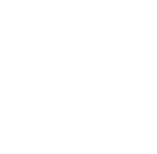 简体中文标准版简体中文标准版微软操作系统Win Svr 2008R2标准版5用户嵌入式，简体中文。389046.27%18003包：软件产品3-01操作系统操作系统服务器端简体中文标准版简体中文标准版微软操作系统Win Svr 2012R2标准版5用户嵌入式，简体中文。569049.21%28003包：软件产品3-01操作系统操作系统服务器端简体中文标准版简体中文标准版微软操作系统Win Svr 2019标准版16核，5用户，简体中文。1650035.76%59003包：软件产品3-01操作系统操作系统服务器端简体中文标准版简体中文标准版国产操作系统中标麒麟高级服务器操作系统软件V7.01899964.74%123003包：软件产品3-01操作系统操作系统服务器端简体中文数据中心版简体中文数据中心版微软操作系统Win Svr 2012数据中心版2CPU。1360049.26%66993包：软件产品3-01操作系统操作系统服务器端简体中文数据中心版简体中文数据中心版微软操作系统Win Svr 2016数据中心版2CPU。1860051.08%95003包：软件产品3-01操作系统操作系统服务器端简体中文数据中心版简体中文数据中心版国产操作系统中标麒麟高级服务器操作系统软件（龙芯64位）V7.02199961.37%135003包：软件产品3-02数据库数据库数据库数据库数据库数据库SQL Server 2017标准版5用户嵌入式。2198035.49%78003包：软件产品3-02数据库数据库数据库数据库数据库数据库Oracle Database Standard Edition 1CPU,不带CS，官网可查询。3500066.14%231493包：软件产品3-02数据库数据库数据库数据库数据库数据库南大通用GBase 8s V8.315750063.21%995563包：软件产品3-03办公软件办公软件办公软件办公软件办公软件办公软件Office 2016专业版开放式许可695045.32%31503包：软件产品3-03办公软件办公软件办公软件办公软件办公软件办公软件WPS Office2019专业版69883.09%5803包：软件产品3-03办公软件办公软件办公软件办公软件办公软件办公软件WPS Office2019专业版增强版116881.34%9503包：软件产品3-04应用软件应用软件应用软件应用软件应用软件应用软件ABBYY FineReader 15 简体中文【企业版+Win】216887.59%18993包：软件产品3-05信息安全类软件信息安全类软件信息安全类软件信息安全类软件客户端防病毒软件客户端防病毒软件360网神终端安全管理系统（Linux服务器）TQ-ESM-FL-AV-Linux系统默认支持RedHat\CentOS\SUSE\Ubuntu，含三年升级服务。600050%30003包：软件产品3-05信息安全类软件信息安全类软件信息安全类软件信息安全类软件客户端防病毒软件客户端防病毒软件360网神终端安全管理系统（Windows服务器）TQ-ESM-WINS-AV-FIX：系统默认支持WIN2003/WIN2008/WIN2012 /，含三年升级服务。240050%12003包：软件产品3-05信息安全类软件信息安全类软件信息安全类软件信息安全类软件网络版防病毒软件网络版防病毒软件360网神终端安全管理系统（增强包）:含三年升级服务。78050%3903包：软件产品3-05信息安全类软件信息安全类软件信息安全类软件信息安全类软件网络版防病毒软件网络版防病毒软件360网神终端安全管理系统（标准包）：含三年升级服务。90051.11%4603包：软件产品3-05信息安全类软件信息安全类软件信息安全类软件信息安全类软件系统还原软件系统还原软件Deep Freeze冰点还原企业版169950.05%850包号序号名称规格及档次规格及档次详细参数及规格市场价格（元）协议供货折扣率协议供货价（元）3包：软件产品3-01操作系统桌面端（简体中文专业版）桌面端（简体中文专业版）Windows10 专业版开放式授权许可680047.79%32503包：软件产品3-01操作系统桌面端（简体中文专业版）桌面端（简体中文专业版）Windows10 企业版开放式授权许可680047.7932503包：软件产品3-01操作系统桌面端（简体中文专业版）桌面端（简体中文专业版）Windows7专业版开放式授权许可399945.51%18203包：软件产品3-01操作系统桌面端（简体中文专业版）桌面端（简体中文专业版）Windows7旗舰版开放式授权许可680047.79%32503包：软件产品3-01操作系统桌面端（简体中文专业版）桌面端（简体中文专业版）中标麒麟桌面操作系统软件（龙芯版）V7.0		189960.56%11503包：软件产品3-01操作系统桌面端（简体中文专业版）桌面端（简体中文专业版）中标麒麟桌面操作系统软件（兆芯版）V7.0		169961.8%10503包：软件产品3-01操作系统桌面端（简体中文专业版）桌面端（简体中文专业版）中标麒麟桌面操作系统软件V7.0		129975.44%9803包：软件产品3-01操作系统服务器端简体中文标准版winserver2008R2标准版5用户嵌入式389046.27%18003包：软件产品3-01操作系统服务器端简体中文标准版winserver2012R2标准版5用户嵌入式569049.2128003包：软件产品3-01操作系统服务器端简体中文标准版中标麒麟高级服务器操作系统软件V7.0		1899964.74%123003包：软件产品3-01操作系统服务器端简体中文数据中心版Windows2012数据中心版2CUP1360049.26%66993包：软件产品3-01操作系统服务器端简体中文数据中心版Windows2012数据中心版2CUP1860051.0895003包：软件产品3-01操作系统服务器端简体中文数据中心版中标麒麟高级服务器操作系统软件（龙芯64位）V7.0		2199961.37%135003包：软件产品3-02数据库数据库数据库SQLserver2017 标准版 5用户嵌入式2198035.49%78003包：软件产品3-02数据库数据库数据库南大通用GBase 8s V8.3		15750063.21%995563包：软件产品3-03办公软件办公软件办公软件Microsoft Office2016 开放式授权许可695045.30%31503包：软件产品3-03办公软件办公软件办公软件金山WPS office2016专业版189965.00%1234.353包：软件产品3-04应用软件应用软件应用软件正版PDF-XChange Editor PDF编辑器阅读器PDF转Word OCR图像转文字识别 PDF Xchange Pro		285068.42%19503包：软件产品3-05信息安全类软件信息安全类软件信息安全类软件趋势科技中小企业产品包（客户端安全版）CS+10U扩容包228069.29%15803包：软件产品3-05信息安全类软件信息安全类软件信息安全类软件趋势科技中小企业产品包（网络与邮件安全版）CSM+10U扩容包500069%34503包：软件产品3-05信息安全类软件信息安全类软件信息安全类软件冰点还原 Deep Freeze 系统 单用户168050.59%850包号序号名称规格及档次规格及档次详细参数及规格市场价格（元）协议供货折扣率协议供货价（元）3包：软件产品3-01操作系统微软桌面端（简体中文专业版）微软桌面端（简体中文专业版）Windows10 专业版开放式授权许可260070%18203包：软件产品3-01操作系统微软桌面端（简体中文专业版）微软桌面端（简体中文专业版）Windows10 企业版开放式授权许可653070.44%46003包：软件产品3-01操作系统微软桌面端（简体中文专业版）微软桌面端（简体中文专业版）Windows7专业版开放式授权许可260070%18203包：软件产品3-01操作系统微软桌面端（简体中文专业版）微软桌面端（简体中文专业版）Windows7旗舰版开放式授权许可258039.53%10203包：软件产品3-01操作系统微软服务器端简体中文标准版Windows2016标准版开放式授权许可1230073.17%90003包：软件产品3-02数据库微软Sqlserver微软Sqlserver微软Sqlserver 2012标准版（15并发用户）4930074.13%365503包：软件产品3-03办公软件微软MS-Office 系列微软MS-Office 系列微软Office2016579067.35%39003包：软件产品3-04应用软件PDF全面可编辑并文档互换类软件PDF全面可编辑并文档互换类软件福昕9.3中文简体企业版209883.41%17503包：软件产品3-04应用软件PDF全面可编辑并文档互换类软件PDF全面可编辑并文档互换类软件福昕9.3中文简体标准版
136084.55%11503包：软件产品3-05信息安全类软件客户端防病毒软件客户端防病毒软件360网神安全管理系统（Windows服务器）TQ-ESM-WINS-AV-FIX：
含三年升级服务。240050%12003包：软件产品3-05信息安全类软件网络端防病毒软件网络端防病毒软件360网神安全管理系统（标准包）
含三年升级服务。90051.11%4603包：软件产品3-05信息安全类软件网络端防病毒软件网络端防病毒软件360网神安全管理系统（增强包）
含三年升级服务。78050%390包号序号名称规格及档次规格及档次规格及档次规格及档次详细参数及规格市场价格（元）协议供货折扣率协议供货价（元）3包：软件产品3-01操作系统微软操作系统微软操作系统微软操作系统微软操作系统Windows10 专业版开放式授权许可680047.79%32503包：软件产品3-01操作系统国产操作系统国产操作系统中标麒麟桌面操作系统软件（龙芯版）V7.0189960.56%11503包：软件产品3-01操作系统国产操作系统国产操作系统中标麒麟桌面操作系统软件（兆芯版）V7.0169961.80%10503包：软件产品3-01操作系统国产操作系统国产操作系统中标麒麟桌面操作系统软件V7.0129975.44%9803包：软件产品3-01操作系统服务器端简体中文标准版简体中文标准版微软操作系统Windows2012R2标准版5用户嵌入式569049.21%28003包：软件产品3-01操作系统服务器端简体中文标准版简体中文标准版国产操作系统中标麒麟高级服务器操作系统软件V7.01899964.74%123003包：软件产品3-01操作系统服务器端简体中文数据中心版简体中文数据中心版微软操作系统Windows2012R2数据中心版2CPU1360049.26%66993包：软件产品3-01操作系统服务器端简体中文数据中心版简体中文数据中心版微软操作系统Windows2016数据中心版版2CPU1860051.08%95003包：软件产品3-01操作系统服务器端简体中文数据中心版简体中文数据中心版国产操作系统中标麒麟高级服务器操作系统软件（龙芯64位）V7.02199961.37%135003包：软件产品3-02数据库SqlserverSqlserverSqlserverSqlserverSql svr 2017 标准版 5用户嵌入式2198035.49%78003包：软件产品3-02数据库国产国产国产国产南大通用GB阿瑟8s V8.315750063.21%995563包：软件产品3-03办公软件MS-Office 系列MS-Office 系列MS-Office 系列MS-Office 系列OFFICE2016开放式授权许可695045.32%31503包：软件产品3-03办公软件WPS 系列WPS 系列WPS 系列WPS 系列Wps2016专业版授权189970%13293包：软件产品3-04应用软件 PDF 全面可编辑并文档互换类软PDF 全面可编辑并文档互换类软PDF 全面可编辑并文档互换类软PDF 全面可编辑并文档互换类软PDF-XCHang editor pdf 编辑器阅读器pdf转word OCR图像转文字识别285070%19953包：软件产品3-05信息安全类软件客户端防病毒软客户端防病毒软客户端防病毒软客户端防病毒软趋势科技CS-10U1080070%75603包：软件产品3-05信息安全类软件件件件件趋势科技CS-10U1080070%75603包：软件产品3-05信息安全类软件网络版防病毒软网络版防病毒软网络版防病毒软网络版防病毒软趋势科技CSM-10U1500070%10500包号序号名称规格及档次规格及档次详细参数及规格市场价格（元）协议供货折扣率协议供货价（元）3包：软件产品3-01操作系统桌面端（简体中文专业版）桌面端（简体中文专业版）微软操作系统
商品品牌: Microsoft；
Windows Pro 中文专业版181781.45%13903包：软件产品3-01操作系统桌面端（简体中文专业版）桌面端（简体中文专业版）国产操作系统
银河麒麟桌面操作系统（标准版）V4
含1年5*8电话及邮件支持服务；160067.50%10803包：软件产品3-01操作系统服务器端简体中文标准版微软操作系统Windows Server 2016 R2 中文标准版 5用户1176370.56%83003包：软件产品3-01操作系统服务器端简体中文标准版国产操作系统一铭服务器操作系统V7.0870090%78303包：软件产品3-01操作系统服务器端简体中文数据中心版微软操作系统Windows Server CAL 权限管理服务用户客户端访问许可27572.73%2003包：软件产品3-01操作系统服务器端简体中文数据中心版国产操作系统银河麒麟服务器操作系统（标准版）V41600067.5%108003包：软件产品3-02数据库数据库数据库 SQL Server 2016 中文标准版 15用户4032779.35%320003包：软件产品3-02数据库数据库数据库oracle 11g6500090.15%586003包：软件产品3-02数据库数据库数据库 V7.0标准版（25用户）8000050%400003包：软件产品3-03办公软件办公软件办公软件Office 2013 中文标准版168046.43%7803包：软件产品3-03办公软件办公软件办公软件金山 WPS office 2019专业版增强版219848.59%10683包：软件产品3-04应用软件应用软件应用软件PDF 全面可编辑并文档互换类软金山PDF专业版150071.20%10683包：软件产品3-05信息安全类软件信息安全类软件信息安全类软件江民单机版杀毒软件详细配置: 速智版，3年病毒库升级15860.13%953包：软件产品3-05信息安全类软件信息安全类软件信息安全类软件江民网络版杀毒软件V16.050050%2503包：软件产品3-05信息安全类软件信息安全类软件信息安全类软件系统还原类软件冰点还原单机版41190%370包号序号名称规格及档次规格及档次详细参数及规格市场价格（元）协议供货折扣率协议供货价（元）3包：软件产品3-01操作系统桌面端（简体中文专业版）桌面端（简体中文专业版）Windows10 专业版授权许可2600 75%1950 3包：软件产品3-01操作系统桌面端（简体中文专业版）桌面端（简体中文专业版）中标麒麟桌面操作系统龙芯/兆芯 /X86三年6530 65%4245 3包：软件产品3-01操作系统服务器端简体中文标准版Windows2012R2标准版授权许可1350 75%1013 3包：软件产品3-01操作系统服务器端简体中文标准版中标麒麟服务器操作系统龙芯/兆芯 /X86一年1680 75%1260 3包：软件产品3-01操作系统服务器端简体中文数据中心版Windows2012R2数据中心版授权许可12280 75%9210 3包：软件产品3-01操作系统服务器端简体中文数据中心版中标麒麟服务器操作系统龙芯/兆芯 /X86三年73400 75%55050 3包：软件产品3-02数据库数据库数据库Sqlserver 2012标准版授权许可49300 85%41905 3包：软件产品3-02数据库数据库数据库金仓数据库管路系统KingbaseESV8.0标准版 236000 40%94400 3包：软件产品3-03办公软件办公软件办公软件Office2019		5790 70%4053 3包：软件产品3-03办公软件办公软件办公软件金山WPS 0ffice 2019专业版1998 35%698 3包：软件产品3-03办公软件办公软件办公软件金山WPS 0ffice 2019专业版增强版2198 49%1068 3包：软件产品3-04应用软件应用软件应用软件福昕PDF高级编辑器企业版2098 80%1678 3包：软件产品3-05信息安全类软件客户端防病毒软件客户端防病毒软件360网神终端安全管理系统（Linux服务器）TQ-ESM-FL-AV-Linux含三年升级服务。6000 50%3000 3包：软件产品3-05信息安全类软件客户端防病毒软件客户端防病毒软件360网神终端安全管理系统（Windows服务器）TQ-ESM-WINS-AV-FIX：
含三年升级服务。2400 50%1200 3包：软件产品3-05信息安全类软件网络版防病毒软件网络版防病毒软件360网神终端安全管理系统（增强包）780 50%390 3包：软件产品3-05信息安全类软件网络版防病毒软件网络版防病毒软件360网神终端安全管理系统（标准包）900 51%459 3包：软件产品3-05信息安全类软件系统还原软件系统还原软件SSRSYSTEM RECOVERY SERVER WINML BNDL BUS PACK+ESSENTIAL MAINTENANCE CORPORATE"28411 53%15058 包号序号名称规格及档次规格及档次详细参数及规格市场价格（元）协议供货折扣率协议供货价（元）3包：软件产品3-01操作系统桌面端（简体中文专业版）桌面端（简体中文专业版）Microsoft Windows10 专业版
Windows10 专业版开放式授权许可680047.79%32503包：软件产品3-01操作系统桌面端（简体中文专业版）桌面端（简体中文专业版）Microsoft Windows7 专业版
Windows7 专业版开放式授权许可399945.51%18203包：软件产品3-01操作系统桌面端（简体中文专业版）桌面端（简体中文专业版）银河麒麟桌面操作系统V4（1年服务）
x86及飞腾系列64位CPU；
1颗物理CPU；
广泛的硬件适配；
国内外主流软件支持；
含一年服务；70093%6513包：软件产品3-01操作系统服务器端简体中文标准版Winserver2019标准版16核5用户1650035.76%59003包：软件产品3-01操作系统服务器端简体中文标准版Winserver2012R2标准版5用户嵌入式569049.21%28003包：软件产品3-01操作系统服务器端简体中文标准版Winserver2008R2标准版5用户嵌入式389046.27%18003包：软件产品3-01操作系统服务器端简体中文标准版银河麒麟服务器操作系统V4（1年服务）800093%74403包：软件产品3-01操作系统服务器端简体中文数据中心版winserver2016数据中心版2CPU1860051.08%95003包：软件产品3-01操作系统服务器端简体中文数据中心版winserver2012数据中心版2CPU1360049.26%66993包：软件产品3-02数据库数据库数据库Microsoft SQLserver2017标准版
SQLserver2017标准版5用户嵌入式2198035.49%78003包：软件产品3-02数据库数据库数据库金仓数据库管理系统
KingbaseESV8.0标准版（无限用户数）23600040%944003包：软件产品3-02数据库数据库数据库金仓数据库管理系统
KingbaseESV8.0标准版（25用户）16000040%640003包：软件产品3-03办公软件办公软件办公软件Microsoft Office2016开放式授权许可695045.32%31503包：软件产品3-03办公软件办公软件办公软件金山WPS office 2016专业版增强版219848.59%10683包：软件产品3-03办公软件办公软件办公软件金山WPS office 2016专业版199829.93%6983包：软件产品3-04应用软件应用软件应用软件金山PDF专业版150071.2%10683包：软件产品3-05信息安全类软件信息安全类软件信息安全类软件360网神终端安全管理系统（Linux服务器）TQ-ESM-FL-AV-Linux：含三年升级服务600050%30003包：软件产品3-05信息安全类软件信息安全类软件信息安全类软件360网神终端安全管理系（Windows服务器）TQ-ESM-WINS-AV-FIX：含三年升级服务240050%12003包：软件产品3-05信息安全类软件信息安全类软件信息安全类软件360网神终端安全管理系统（标准包）90050%4603包：软件产品3-05信息安全类软件信息安全类软件信息安全类软件360网神终端安全管理系统（增强包）78050%390包号序号名称规格及档次规格及档次详细参数及规格市场价格（元）协议供货折扣率协议供货价（元）3包：软件产品3-01操作系统桌面端（简体中文专业版）桌面端（简体中文专业版）微软FQC-08532
Win Pro WinPro CHNS OLP NL Legalization CN GetGenuine174497.47%17003包：软件产品3-01操作系统桌面端（简体中文专业版）桌面端（简体中文专业版）中标麒麟桌面操作系统软件V7.085094%7993包：软件产品3-01操作系统服务器端简体中文标准版微软9EM-00670
Windows Server STD CORE
WinSvrSTDCore 2019 OLP 16Lic NL Gov CoreLic761899.76%76003包：软件产品3-01操作系统服务器端简体中文标准版中标麒麟高级服务器操作系统软件V7.0     中标麒麟高级服务器操作系统软件V7.0980094%92123包：软件产品3-01操作系统服务器端简体中文数据库版微软9EA-01062
Windows Server DC Core WinSvrDCCore 2019 OLP 16Lic NL Gov CoreLic Qlfd5262798.8%520003包：软件产品3-01操作系统服务器端简体中文数据库版中标麒麟高级服务器操作系统软件（龙芯64位）V7.0                        中标麒麟高级服务器操作系统软件（龙芯64位）V7.0980094%92123包：软件产品3-02数据库数据库数据库微软228-11507
SQL Server Standard Edition  SQLSvrStd 2019 OLP NL Gov 15Clts3441498.79%340003包：软件产品3-02数据库数据库数据库达梦数据库管理系统（简称DM)v7.6     标准版v7.6 1cpu17550055.84%980003包：软件产品3-03办公软件办公软件办公软件微软021-10618
Office Standard OfficeStd 2019 OLP NL Gov318297.42%31003包：软件产品3-03办公软件办公软件办公软件WPS office 2019专业版增强版
0 CPU: |pentium III |450mhz以上 [6内存: |512M以上内219848.59%10683包：软件产品3-04应用软件应用软件应用软件金山PDF专业版
0 CPU: |pentium III |450mhz以上 [6内存: |512M以上内150071.2%10683包：软件产品3-05信息安全类软件       客户端防病毒软件     客户端防病毒软件360网神终端安全管理系统（Linux服务器）                          含三年升级服务。600050%30003包：软件产品3-05信息安全类软件       客户端防病毒软件     客户端防病毒软件360网神终端安全管理系统（Windows服务器）                       含三年升级服务240050%12003包：软件产品3-05信息安全类软件  网络版防病毒软件网络版防病毒软件360网神终端安全管理系统（标准版）  含三年升级服务。92050%4603包：软件产品3-05信息安全类软件  网络版防病毒软件网络版防病毒软件360网神终端安全管理系统（增强包）  含三年升级服务。78050%390包号序号名称规格及档次规格及档次规格及档次规格及档次规格及档次详细参数及规格市场价格（元）协议供货折扣率协议供货价（元）3包：软件产品3-01操作系统桌面端（简体中文 专业版）桌面端（简体中文 专业版）桌面端（简体中文 专业版）微软操作系统微软操作系统Windows10专业版248674%18403包：软件产品3-01操作系统桌面端（简体中文 专业版）桌面端（简体中文 专业版）桌面端（简体中文 专业版）国产操作系统国产操作系统银河麒麟V4
x86及飞腾系列64位CPU；
1颗物理CPU；广泛的硬件适配；国内外主流软件支持；含一年服务；70090%6303包：软件产品3-01操作系统服务器端简体中文标准版简体中文标准版简体中文标准版微软操作系统Windows7 专业版248674%18403包：软件产品3-01操作系统服务器端简体中文标准版简体中文标准版简体中文标准版国产操作系统银河麒麟V4
x86及飞腾系列64位CPU；无CPU限制； KVM、Docker虚拟化支持；广泛的硬件适配；国内外主流软件支持；多种安全机制集成；含一年服务；800091%73003包：软件产品3-01操作系统服务器端简 体 中 文 数 据 中心版简 体 中 文 数 据 中心版简 体 中 文 数 据 中心版微软操作系统Windows2012R2 数据中心版7426568%505003包：软件产品3-02数据库数据库数据库SqlserverSqlserverSqlserverSqlserver 2012 标准版（15 并发用户）8517375%638803包：软件产品3-02数据库数据库数据库国产国产国产金仓数据库kingbaseESV8.0标准版（25用户）16000040%640003包：软件产品3-02数据库数据库数据库国产国产国产金仓数据库kingbaseESV8.0标准版（无线用户数）23600040%944003包：软件产品3-03办公软件办公软件办公软件MS-Office 系列MS-Office 系列MS-Office 系列Office2016474671%29503包：软件产品3-04应用软件应用软件应用软件PDF 全面可编辑并文档互换类软PDF 全面可编辑并文档互换类软PDF 全面可编辑并文档互换类软福昕9.0中文简体标准版
福昕高级PDF编辑器标准版是对PDF文档进行全生命周期管理的解决方案，提供以下功能: PDF转换成Word、PPT等其他文档格式: PDF文本和段落的自由编辑; OCR文字识别:提取/删除页面等页面管理; PDF动/静态表 单的设计填写: PDF批注的增删改: 以及电子签章、文档安全、共享审阅等等，福昕高级PDF编辑器安全稳定，界面友好，是个人和企业处理PDF文档的不二选择。136090%12243包：软件产品3-04应用软件应用软件应用软件PDF 全面可编辑并文档互换类软PDF 全面可编辑并文档互换类软PDF 全面可编辑并文档互换类软福昕9.0中文简体企业版
福昕高级PDF编辑器企业版在标准版的基础上增加了更多PDF高级处理的功能，如:高压缩、对图像对象进行编辑、Microsoft /ADRMS加密及密文功能，还可将普通PDF文件转换成符合行业标准的PDFA/E/X格式，并对文档发起共享批注，跟桌面和手机用户实现共享事阅等等，福昕高级PDF编辑器企业版更专业，也更满足企业用户的需求。209890%18833包：软件产品3-05信息类软件网络版防病毒软件网络版防病毒软件网络版防病毒软件网络版防病毒软件网络版防病毒软件江民杀毒软件V16.0
网络版（服务器端）210050%10503包：软件产品3-05信息类软件网络版防病毒软件网络版防病毒软件网络版防病毒软件网络版防病毒软件网络版防病毒软件江民杀毒软件V16.0
网络行业版（客户端）65050%3253包：软件产品3-05信息类软件网络版防病毒软件网络版防病毒软件网络版防病毒软件网络版防病毒软件网络版防病毒软件江民杀毒软件V16.0
网络企业版（客户端）50050%250系统还原类软件系统还原类软件系统还原类软件系统还原类软件系统还原类软件江民 （赤豹）软件
易用性:傻瓜式操作界面,安装后无需任何操作设置及数据库代理客户端,就可以/时备份操作系统和所有数据(括任何应用及数据库系统),并可以恢复任何时间点的操作系统和数据状态任何数据的找回,无需重启系统。任何数据的找回,无需覆盖或者破坏当前数据,实现数据的实时在线验证。基于windows操作系统286142%1220